         Mã số hồ sơ:………………. (Công ty GS VIETNAM ghi )         Mã số hồ sơ:………………. (Công ty GS VIETNAM ghi )         Mã số hồ sơ:………………. (Công ty GS VIETNAM ghi )         Mã số hồ sơ:………………. (Công ty GS VIETNAM ghi )         Mã số hồ sơ:………………. (Công ty GS VIETNAM ghi )         Mã số hồ sơ:………………. (Công ty GS VIETNAM ghi )         Mã số hồ sơ:………………. (Công ty GS VIETNAM ghi )         Mã số hồ sơ:………………. (Công ty GS VIETNAM ghi )         Mã số hồ sơ:………………. (Công ty GS VIETNAM ghi )         Mã số hồ sơ:………………. (Công ty GS VIETNAM ghi )         Mã số hồ sơ:………………. (Công ty GS VIETNAM ghi )         Mã số hồ sơ:………………. (Công ty GS VIETNAM ghi )         Mã số hồ sơ:………………. (Công ty GS VIETNAM ghi )         Mã số hồ sơ:………………. (Công ty GS VIETNAM ghi )         Mã số hồ sơ:………………. (Công ty GS VIETNAM ghi )         Mã số hồ sơ:………………. (Công ty GS VIETNAM ghi )         Mã số hồ sơ:………………. (Công ty GS VIETNAM ghi )         Mã số hồ sơ:………………. (Công ty GS VIETNAM ghi )         Mã số hồ sơ:………………. (Công ty GS VIETNAM ghi )         Mã số hồ sơ:………………. (Công ty GS VIETNAM ghi )         Mã số hồ sơ:………………. (Công ty GS VIETNAM ghi )         Mã số hồ sơ:………………. (Công ty GS VIETNAM ghi )         Mã số hồ sơ:………………. (Công ty GS VIETNAM ghi )         Mã số hồ sơ:………………. (Công ty GS VIETNAM ghi )         Mã số hồ sơ:………………. (Công ty GS VIETNAM ghi )         Mã số hồ sơ:………………. (Công ty GS VIETNAM ghi )         Mã số hồ sơ:………………. (Công ty GS VIETNAM ghi )         Mã số hồ sơ:………………. (Công ty GS VIETNAM ghi )         Mã số hồ sơ:………………. (Công ty GS VIETNAM ghi )         Mã số hồ sơ:………………. (Công ty GS VIETNAM ghi )         Mã số hồ sơ:………………. (Công ty GS VIETNAM ghi )         Mã số hồ sơ:………………. (Công ty GS VIETNAM ghi )         Mã số hồ sơ:………………. (Công ty GS VIETNAM ghi )         Mã số hồ sơ:………………. (Công ty GS VIETNAM ghi )Vị trí ứng tuyển:Vị trí ứng tuyển:Vị trí ứng tuyển:Vị trí ứng tuyển:Vị trí ứng tuyển:Vị trí ứng tuyển:Vị trí ứng tuyển:Vị trí ứng tuyển:Vị trí ứng tuyển:Vị trí ứng tuyển:Ngành nghề công việc mong muốn:Ngành nghề công việc mong muốn:Ngành nghề công việc mong muốn:Ngành nghề công việc mong muốn:Ngành nghề công việc mong muốn:Ngành nghề công việc mong muốn:Ngành nghề công việc mong muốn:Ngành nghề công việc mong muốn:Ngành nghề công việc mong muốn:Ngành nghề công việc mong muốn:Địa điểm làm việc mong muốn:Địa điểm làm việc mong muốn:Địa điểm làm việc mong muốn:Địa điểm làm việc mong muốn:Địa điểm làm việc mong muốn:Địa điểm làm việc mong muốn:Địa điểm làm việc mong muốn:Địa điểm làm việc mong muốn:Địa điểm làm việc mong muốn:Địa điểm làm việc mong muốn:Thu nhập mong muốn:Thu nhập mong muốn:Thu nhập mong muốn:Thu nhập mong muốn:Thu nhập mong muốn:Thu nhập mong muốn:Thu nhập mong muốn:Thu nhập mong muốn:Thu nhập mong muốn:Thu nhập mong muốn:Thu nhập mong muốn:THÔNG TIN CÁ NHÂNTHÔNG TIN CÁ NHÂNTHÔNG TIN CÁ NHÂNTHÔNG TIN CÁ NHÂNTHÔNG TIN CÁ NHÂNTHÔNG TIN CÁ NHÂNTHÔNG TIN CÁ NHÂNTHÔNG TIN CÁ NHÂNTHÔNG TIN CÁ NHÂNTHÔNG TIN CÁ NHÂNTHÔNG TIN CÁ NHÂNTHÔNG TIN CÁ NHÂNTHÔNG TIN CÁ NHÂNTHÔNG TIN CÁ NHÂNTHÔNG TIN CÁ NHÂNTHÔNG TIN CÁ NHÂNTHÔNG TIN CÁ NHÂNTHÔNG TIN CÁ NHÂNTHÔNG TIN CÁ NHÂNTHÔNG TIN CÁ NHÂNTHÔNG TIN CÁ NHÂNTHÔNG TIN CÁ NHÂNTHÔNG TIN CÁ NHÂNTHÔNG TIN CÁ NHÂNTHÔNG TIN CÁ NHÂNTHÔNG TIN CÁ NHÂNTHÔNG TIN CÁ NHÂNTHÔNG TIN CÁ NHÂNTHÔNG TIN CÁ NHÂNTHÔNG TIN CÁ NHÂNTHÔNG TIN CÁ NHÂNTHÔNG TIN CÁ NHÂNTHÔNG TIN CÁ NHÂNTHÔNG TIN CÁ NHÂNTHÔNG TIN CÁ NHÂNTHÔNG TIN CÁ NHÂNTHÔNG TIN CÁ NHÂNTHÔNG TIN CÁ NHÂNTHÔNG TIN CÁ NHÂNTHÔNG TIN CÁ NHÂNTHÔNG TIN CÁ NHÂNTHÔNG TIN CÁ NHÂNTHÔNG TIN CÁ NHÂNTHÔNG TIN CÁ NHÂNTHÔNG TIN CÁ NHÂNTHÔNG TIN CÁ NHÂNTHÔNG TIN CÁ NHÂNHọ và tên:Họ và tên:Họ và tên:Họ và tên:Họ và tên:Giới tính:Giới tính:Giới tính:Giới tính:Giới tính:Giới tính:Giới tính:Giới tính:Giới tính:Giới tính:Giới tính:Giới tính:Giới tính:Giới tính:Ngày sinh:Ngày sinh:Ngày sinh:Ngày sinh:Ngày sinh:Nơi sinh:Nơi sinh:Nơi sinh:Nơi sinh:Nơi sinh:Nơi sinh:Nơi sinh:Nơi sinh:Nơi sinh:Nơi sinh:Nơi sinh:Nơi sinh:Nơi sinh:Nơi sinh:Nguyên quán:Nguyên quán:Nguyên quán:Nguyên quán:Nguyên quán:Tôn giáo:Tôn giáo:Tôn giáo:Tôn giáo:Tôn giáo:Tôn giáo:Tôn giáo:Tôn giáo:Tôn giáo:Tôn giáo:Tôn giáo:Tôn giáo:Tôn giáo:Tôn giáo:Dân tộc:Dân tộc:Dân tộc:Dân tộc:Dân tộc:Số CMND/CCCD:Số CMND/CCCD:Số CMND/CCCD:Số CMND/CCCD:Số CMND/CCCD:Số CMND/CCCD:Số CMND/CCCD:Số CMND/CCCD:Số CMND/CCCD:Số CMND/CCCD:Số CMND/CCCD:Số CMND/CCCD:Số CMND/CCCD:Số CMND/CCCD:Ngày cấp: Ngày cấp: Ngày cấp: Ngày cấp: Ngày cấp: Nơi cấp:Nơi cấp:Nơi cấp:Nơi cấp:Nơi cấp:Nơi cấp:Nơi cấp:Nơi cấp:Nơi cấp:Nơi cấp:Nơi cấp:Nơi cấp:Nơi cấp:Nơi cấp:Chiều caoChiều caoChiều caoChiều caoChiều caoCân năng:Cân năng:Cân năng:Cân năng:Cân năng:Cân năng:Cân năng:Cân năng:Cân năng:Cân năng:Cân năng:Cân năng:Cân năng:Cân năng:Có biết lái xe ô tô không:Có biết lái xe ô tô không:Có biết lái xe ô tô không:Có biết lái xe ô tô không:Có biết lái xe ô tô không:Bằng lái xe hạng:Bằng lái xe hạng:Bằng lái xe hạng:Bằng lái xe hạng:Bằng lái xe hạng:Bằng lái xe hạng:Bằng lái xe hạng:Bằng lái xe hạng:Bằng lái xe hạng:Bằng lái xe hạng:Bằng lái xe hạng:Bằng lái xe hạng:Bằng lái xe hạng:Bằng lái xe hạng:Địa chỉ thường trú:Địa chỉ thường trú:Địa chỉ thường trú:Địa chỉ thường trú:Địa chỉ thường trú:Địa chỉ tạm trú:Địa chỉ tạm trú:Địa chỉ tạm trú:Địa chỉ tạm trú:Địa chỉ tạm trú:Điện thoại di động:Điện thoại di động:Điện thoại di động:Điện thoại di động:Điện thoại di động:Thời gian bắt đầu làm việcThời gian bắt đầu làm việcThời gian bắt đầu làm việcThời gian bắt đầu làm việcThời gian bắt đầu làm việcThời gian bắt đầu làm việcThời gian bắt đầu làm việcThời gian bắt đầu làm việcThời gian bắt đầu làm việcThời gian bắt đầu làm việcThời gian bắt đầu làm việcThời gian bắt đầu làm việcThời gian bắt đầu làm việcThời gian bắt đầu làm việcEmail:Email:Email:Email:Email:Tình trạng hôn nhânTình trạng hôn nhânTình trạng hôn nhânTình trạng hôn nhânTình trạng hôn nhânTình trạng hôn nhânTình trạng hôn nhânTình trạng hôn nhânTình trạng hôn nhânTình trạng hôn nhânTình trạng hôn nhânTình trạng hôn nhânTình trạng hôn nhânTình trạng hôn nhânTình trạng sức khỏe ( bắt buộc) Các bạn đã mắc những bệnh nào vui lòng ghi vào ô bên dướiTình trạng sức khỏe ( bắt buộc) Các bạn đã mắc những bệnh nào vui lòng ghi vào ô bên dướiTình trạng sức khỏe ( bắt buộc) Các bạn đã mắc những bệnh nào vui lòng ghi vào ô bên dướiTình trạng sức khỏe ( bắt buộc) Các bạn đã mắc những bệnh nào vui lòng ghi vào ô bên dướiTình trạng sức khỏe ( bắt buộc) Các bạn đã mắc những bệnh nào vui lòng ghi vào ô bên dướiTình trạng sức khỏe ( bắt buộc) Các bạn đã mắc những bệnh nào vui lòng ghi vào ô bên dướiTình trạng sức khỏe ( bắt buộc) Các bạn đã mắc những bệnh nào vui lòng ghi vào ô bên dướiTình trạng sức khỏe ( bắt buộc) Các bạn đã mắc những bệnh nào vui lòng ghi vào ô bên dướiTình trạng sức khỏe ( bắt buộc) Các bạn đã mắc những bệnh nào vui lòng ghi vào ô bên dướiTình trạng sức khỏe ( bắt buộc) Các bạn đã mắc những bệnh nào vui lòng ghi vào ô bên dướiTình trạng sức khỏe ( bắt buộc) Các bạn đã mắc những bệnh nào vui lòng ghi vào ô bên dướiTình trạng sức khỏe ( bắt buộc) Các bạn đã mắc những bệnh nào vui lòng ghi vào ô bên dướiTình trạng sức khỏe ( bắt buộc) Các bạn đã mắc những bệnh nào vui lòng ghi vào ô bên dướiTình trạng sức khỏe ( bắt buộc) Các bạn đã mắc những bệnh nào vui lòng ghi vào ô bên dướiTình trạng sức khỏe ( bắt buộc) Các bạn đã mắc những bệnh nào vui lòng ghi vào ô bên dướiTình trạng sức khỏe ( bắt buộc) Các bạn đã mắc những bệnh nào vui lòng ghi vào ô bên dướiTình trạng sức khỏe ( bắt buộc) Các bạn đã mắc những bệnh nào vui lòng ghi vào ô bên dướiTình trạng sức khỏe ( bắt buộc) Các bạn đã mắc những bệnh nào vui lòng ghi vào ô bên dướiTình trạng sức khỏe ( bắt buộc) Các bạn đã mắc những bệnh nào vui lòng ghi vào ô bên dướiTình trạng sức khỏe ( bắt buộc) Các bạn đã mắc những bệnh nào vui lòng ghi vào ô bên dướiTình trạng sức khỏe ( bắt buộc) Các bạn đã mắc những bệnh nào vui lòng ghi vào ô bên dướiTình trạng sức khỏe ( bắt buộc) Các bạn đã mắc những bệnh nào vui lòng ghi vào ô bên dướiTình trạng sức khỏe ( bắt buộc) Các bạn đã mắc những bệnh nào vui lòng ghi vào ô bên dướiTình trạng sức khỏe ( bắt buộc) Các bạn đã mắc những bệnh nào vui lòng ghi vào ô bên dướiTình trạng sức khỏe ( bắt buộc) Các bạn đã mắc những bệnh nào vui lòng ghi vào ô bên dướiTình trạng sức khỏe ( bắt buộc) Các bạn đã mắc những bệnh nào vui lòng ghi vào ô bên dướiTình trạng sức khỏe ( bắt buộc) Các bạn đã mắc những bệnh nào vui lòng ghi vào ô bên dướiTình trạng sức khỏe ( bắt buộc) Các bạn đã mắc những bệnh nào vui lòng ghi vào ô bên dướiTình trạng sức khỏe ( bắt buộc) Các bạn đã mắc những bệnh nào vui lòng ghi vào ô bên dướiTình trạng sức khỏe ( bắt buộc) Các bạn đã mắc những bệnh nào vui lòng ghi vào ô bên dướiTình trạng sức khỏe ( bắt buộc) Các bạn đã mắc những bệnh nào vui lòng ghi vào ô bên dướiTình trạng sức khỏe ( bắt buộc) Các bạn đã mắc những bệnh nào vui lòng ghi vào ô bên dướiTình trạng sức khỏe ( bắt buộc) Các bạn đã mắc những bệnh nào vui lòng ghi vào ô bên dướiTình trạng sức khỏe ( bắt buộc) Các bạn đã mắc những bệnh nào vui lòng ghi vào ô bên dướiTình trạng sức khỏe ( bắt buộc) Các bạn đã mắc những bệnh nào vui lòng ghi vào ô bên dướiTình trạng sức khỏe ( bắt buộc) Các bạn đã mắc những bệnh nào vui lòng ghi vào ô bên dướiTình trạng sức khỏe ( bắt buộc) Các bạn đã mắc những bệnh nào vui lòng ghi vào ô bên dướiTình trạng sức khỏe ( bắt buộc) Các bạn đã mắc những bệnh nào vui lòng ghi vào ô bên dướiTình trạng sức khỏe ( bắt buộc) Các bạn đã mắc những bệnh nào vui lòng ghi vào ô bên dướiTình trạng sức khỏe ( bắt buộc) Các bạn đã mắc những bệnh nào vui lòng ghi vào ô bên dướiTình trạng sức khỏe ( bắt buộc) Các bạn đã mắc những bệnh nào vui lòng ghi vào ô bên dướiTình trạng sức khỏe ( bắt buộc) Các bạn đã mắc những bệnh nào vui lòng ghi vào ô bên dướiTình trạng sức khỏe ( bắt buộc) Các bạn đã mắc những bệnh nào vui lòng ghi vào ô bên dướiTình trạng sức khỏe ( bắt buộc) Các bạn đã mắc những bệnh nào vui lòng ghi vào ô bên dướiTình trạng sức khỏe ( bắt buộc) Các bạn đã mắc những bệnh nào vui lòng ghi vào ô bên dướiTình trạng sức khỏe ( bắt buộc) Các bạn đã mắc những bệnh nào vui lòng ghi vào ô bên dướiTình trạng sức khỏe ( bắt buộc) Các bạn đã mắc những bệnh nào vui lòng ghi vào ô bên dướiQUÁ TRÌNH ĐÀO TẠOQUÁ TRÌNH ĐÀO TẠOQUÁ TRÌNH ĐÀO TẠOQUÁ TRÌNH ĐÀO TẠOQUÁ TRÌNH ĐÀO TẠOQUÁ TRÌNH ĐÀO TẠOQUÁ TRÌNH ĐÀO TẠOQUÁ TRÌNH ĐÀO TẠOQUÁ TRÌNH ĐÀO TẠOQUÁ TRÌNH ĐÀO TẠOQUÁ TRÌNH ĐÀO TẠOQUÁ TRÌNH ĐÀO TẠOQUÁ TRÌNH ĐÀO TẠOQUÁ TRÌNH ĐÀO TẠOQUÁ TRÌNH ĐÀO TẠOQUÁ TRÌNH ĐÀO TẠOQUÁ TRÌNH ĐÀO TẠOQUÁ TRÌNH ĐÀO TẠOQUÁ TRÌNH ĐÀO TẠOQUÁ TRÌNH ĐÀO TẠOQUÁ TRÌNH ĐÀO TẠOQUÁ TRÌNH ĐÀO TẠOQUÁ TRÌNH ĐÀO TẠOQUÁ TRÌNH ĐÀO TẠOQUÁ TRÌNH ĐÀO TẠOQUÁ TRÌNH ĐÀO TẠOQUÁ TRÌNH ĐÀO TẠOQUÁ TRÌNH ĐÀO TẠOQUÁ TRÌNH ĐÀO TẠOQUÁ TRÌNH ĐÀO TẠOQUÁ TRÌNH ĐÀO TẠOQUÁ TRÌNH ĐÀO TẠOQUÁ TRÌNH ĐÀO TẠOQUÁ TRÌNH ĐÀO TẠOQUÁ TRÌNH ĐÀO TẠOQUÁ TRÌNH ĐÀO TẠOQUÁ TRÌNH ĐÀO TẠOQUÁ TRÌNH ĐÀO TẠOQUÁ TRÌNH ĐÀO TẠOQUÁ TRÌNH ĐÀO TẠOQUÁ TRÌNH ĐÀO TẠOQUÁ TRÌNH ĐÀO TẠOQUÁ TRÌNH ĐÀO TẠOQUÁ TRÌNH ĐÀO TẠOQUÁ TRÌNH ĐÀO TẠOQUÁ TRÌNH ĐÀO TẠOQUÁ TRÌNH ĐÀO TẠO1.Trình độ học vấn (cấp 3, Đại học, Sau đại học)1.Trình độ học vấn (cấp 3, Đại học, Sau đại học)1.Trình độ học vấn (cấp 3, Đại học, Sau đại học)1.Trình độ học vấn (cấp 3, Đại học, Sau đại học)1.Trình độ học vấn (cấp 3, Đại học, Sau đại học)1.Trình độ học vấn (cấp 3, Đại học, Sau đại học)1.Trình độ học vấn (cấp 3, Đại học, Sau đại học)1.Trình độ học vấn (cấp 3, Đại học, Sau đại học)1.Trình độ học vấn (cấp 3, Đại học, Sau đại học)1.Trình độ học vấn (cấp 3, Đại học, Sau đại học)1.Trình độ học vấn (cấp 3, Đại học, Sau đại học)1.Trình độ học vấn (cấp 3, Đại học, Sau đại học)1.Trình độ học vấn (cấp 3, Đại học, Sau đại học)1.Trình độ học vấn (cấp 3, Đại học, Sau đại học)1.Trình độ học vấn (cấp 3, Đại học, Sau đại học)1.Trình độ học vấn (cấp 3, Đại học, Sau đại học)1.Trình độ học vấn (cấp 3, Đại học, Sau đại học)1.Trình độ học vấn (cấp 3, Đại học, Sau đại học)1.Trình độ học vấn (cấp 3, Đại học, Sau đại học)1.Trình độ học vấn (cấp 3, Đại học, Sau đại học)1.Trình độ học vấn (cấp 3, Đại học, Sau đại học)1.Trình độ học vấn (cấp 3, Đại học, Sau đại học)1.Trình độ học vấn (cấp 3, Đại học, Sau đại học)1.Trình độ học vấn (cấp 3, Đại học, Sau đại học)1.Trình độ học vấn (cấp 3, Đại học, Sau đại học)1.Trình độ học vấn (cấp 3, Đại học, Sau đại học)1.Trình độ học vấn (cấp 3, Đại học, Sau đại học)1.Trình độ học vấn (cấp 3, Đại học, Sau đại học)1.Trình độ học vấn (cấp 3, Đại học, Sau đại học)1.Trình độ học vấn (cấp 3, Đại học, Sau đại học)1.Trình độ học vấn (cấp 3, Đại học, Sau đại học)1.Trình độ học vấn (cấp 3, Đại học, Sau đại học)1.Trình độ học vấn (cấp 3, Đại học, Sau đại học)1.Trình độ học vấn (cấp 3, Đại học, Sau đại học)1.Trình độ học vấn (cấp 3, Đại học, Sau đại học)1.Trình độ học vấn (cấp 3, Đại học, Sau đại học)1.Trình độ học vấn (cấp 3, Đại học, Sau đại học)1.Trình độ học vấn (cấp 3, Đại học, Sau đại học)1.Trình độ học vấn (cấp 3, Đại học, Sau đại học)1.Trình độ học vấn (cấp 3, Đại học, Sau đại học)1.Trình độ học vấn (cấp 3, Đại học, Sau đại học)1.Trình độ học vấn (cấp 3, Đại học, Sau đại học)1.Trình độ học vấn (cấp 3, Đại học, Sau đại học)1.Trình độ học vấn (cấp 3, Đại học, Sau đại học)1.Trình độ học vấn (cấp 3, Đại học, Sau đại học)1.Trình độ học vấn (cấp 3, Đại học, Sau đại học)1.Trình độ học vấn (cấp 3, Đại học, Sau đại học)TTTừ tháng/nămTừ tháng/nămĐến tháng/nămĐến tháng/nămĐến tháng/nămĐến tháng/nămĐến tháng/nămĐến tháng/nămTên trườngTên trườngTên trườngTên trườngTên trườngTên trườngTên trườngTên trườngChuyên ngànhChuyên ngànhChuyên ngànhChuyên ngànhChuyên ngànhChuyên ngànhChuyên ngànhChuyên ngànhLoại hình 
đào tạoLoại hình 
đào tạoLoại hình 
đào tạoLoại hình 
đào tạoLoại hình 
đào tạoLoại hình 
đào tạoLoại hình 
đào tạoLoại hình 
đào tạoHệ đào tạoHệ đào tạoHệ đào tạoHệ đào tạoHệ đào tạoHệ đào tạoHệ đào tạoHệ đào tạoHệ đào tạoHệ đào tạoXếp loại/HạngXếp loại/HạngXếp loại/HạngXếp loại/Hạng12342. Khả năng về ngoại ngữ (đánh giá theo các mức độ Tốt – Trung bình – Yếu, Nếu là bằng IELTS, TOEFL hoặc TOEIC, vui lòng cho biết số điểm).2. Khả năng về ngoại ngữ (đánh giá theo các mức độ Tốt – Trung bình – Yếu, Nếu là bằng IELTS, TOEFL hoặc TOEIC, vui lòng cho biết số điểm).2. Khả năng về ngoại ngữ (đánh giá theo các mức độ Tốt – Trung bình – Yếu, Nếu là bằng IELTS, TOEFL hoặc TOEIC, vui lòng cho biết số điểm).2. Khả năng về ngoại ngữ (đánh giá theo các mức độ Tốt – Trung bình – Yếu, Nếu là bằng IELTS, TOEFL hoặc TOEIC, vui lòng cho biết số điểm).2. Khả năng về ngoại ngữ (đánh giá theo các mức độ Tốt – Trung bình – Yếu, Nếu là bằng IELTS, TOEFL hoặc TOEIC, vui lòng cho biết số điểm).2. Khả năng về ngoại ngữ (đánh giá theo các mức độ Tốt – Trung bình – Yếu, Nếu là bằng IELTS, TOEFL hoặc TOEIC, vui lòng cho biết số điểm).2. Khả năng về ngoại ngữ (đánh giá theo các mức độ Tốt – Trung bình – Yếu, Nếu là bằng IELTS, TOEFL hoặc TOEIC, vui lòng cho biết số điểm).2. Khả năng về ngoại ngữ (đánh giá theo các mức độ Tốt – Trung bình – Yếu, Nếu là bằng IELTS, TOEFL hoặc TOEIC, vui lòng cho biết số điểm).2. Khả năng về ngoại ngữ (đánh giá theo các mức độ Tốt – Trung bình – Yếu, Nếu là bằng IELTS, TOEFL hoặc TOEIC, vui lòng cho biết số điểm).2. Khả năng về ngoại ngữ (đánh giá theo các mức độ Tốt – Trung bình – Yếu, Nếu là bằng IELTS, TOEFL hoặc TOEIC, vui lòng cho biết số điểm).2. Khả năng về ngoại ngữ (đánh giá theo các mức độ Tốt – Trung bình – Yếu, Nếu là bằng IELTS, TOEFL hoặc TOEIC, vui lòng cho biết số điểm).2. Khả năng về ngoại ngữ (đánh giá theo các mức độ Tốt – Trung bình – Yếu, Nếu là bằng IELTS, TOEFL hoặc TOEIC, vui lòng cho biết số điểm).2. Khả năng về ngoại ngữ (đánh giá theo các mức độ Tốt – Trung bình – Yếu, Nếu là bằng IELTS, TOEFL hoặc TOEIC, vui lòng cho biết số điểm).2. Khả năng về ngoại ngữ (đánh giá theo các mức độ Tốt – Trung bình – Yếu, Nếu là bằng IELTS, TOEFL hoặc TOEIC, vui lòng cho biết số điểm).2. Khả năng về ngoại ngữ (đánh giá theo các mức độ Tốt – Trung bình – Yếu, Nếu là bằng IELTS, TOEFL hoặc TOEIC, vui lòng cho biết số điểm).2. Khả năng về ngoại ngữ (đánh giá theo các mức độ Tốt – Trung bình – Yếu, Nếu là bằng IELTS, TOEFL hoặc TOEIC, vui lòng cho biết số điểm).2. Khả năng về ngoại ngữ (đánh giá theo các mức độ Tốt – Trung bình – Yếu, Nếu là bằng IELTS, TOEFL hoặc TOEIC, vui lòng cho biết số điểm).2. Khả năng về ngoại ngữ (đánh giá theo các mức độ Tốt – Trung bình – Yếu, Nếu là bằng IELTS, TOEFL hoặc TOEIC, vui lòng cho biết số điểm).2. Khả năng về ngoại ngữ (đánh giá theo các mức độ Tốt – Trung bình – Yếu, Nếu là bằng IELTS, TOEFL hoặc TOEIC, vui lòng cho biết số điểm).2. Khả năng về ngoại ngữ (đánh giá theo các mức độ Tốt – Trung bình – Yếu, Nếu là bằng IELTS, TOEFL hoặc TOEIC, vui lòng cho biết số điểm).2. Khả năng về ngoại ngữ (đánh giá theo các mức độ Tốt – Trung bình – Yếu, Nếu là bằng IELTS, TOEFL hoặc TOEIC, vui lòng cho biết số điểm).2. Khả năng về ngoại ngữ (đánh giá theo các mức độ Tốt – Trung bình – Yếu, Nếu là bằng IELTS, TOEFL hoặc TOEIC, vui lòng cho biết số điểm).2. Khả năng về ngoại ngữ (đánh giá theo các mức độ Tốt – Trung bình – Yếu, Nếu là bằng IELTS, TOEFL hoặc TOEIC, vui lòng cho biết số điểm).2. Khả năng về ngoại ngữ (đánh giá theo các mức độ Tốt – Trung bình – Yếu, Nếu là bằng IELTS, TOEFL hoặc TOEIC, vui lòng cho biết số điểm).2. Khả năng về ngoại ngữ (đánh giá theo các mức độ Tốt – Trung bình – Yếu, Nếu là bằng IELTS, TOEFL hoặc TOEIC, vui lòng cho biết số điểm).2. Khả năng về ngoại ngữ (đánh giá theo các mức độ Tốt – Trung bình – Yếu, Nếu là bằng IELTS, TOEFL hoặc TOEIC, vui lòng cho biết số điểm).2. Khả năng về ngoại ngữ (đánh giá theo các mức độ Tốt – Trung bình – Yếu, Nếu là bằng IELTS, TOEFL hoặc TOEIC, vui lòng cho biết số điểm).2. Khả năng về ngoại ngữ (đánh giá theo các mức độ Tốt – Trung bình – Yếu, Nếu là bằng IELTS, TOEFL hoặc TOEIC, vui lòng cho biết số điểm).2. Khả năng về ngoại ngữ (đánh giá theo các mức độ Tốt – Trung bình – Yếu, Nếu là bằng IELTS, TOEFL hoặc TOEIC, vui lòng cho biết số điểm).2. Khả năng về ngoại ngữ (đánh giá theo các mức độ Tốt – Trung bình – Yếu, Nếu là bằng IELTS, TOEFL hoặc TOEIC, vui lòng cho biết số điểm).2. Khả năng về ngoại ngữ (đánh giá theo các mức độ Tốt – Trung bình – Yếu, Nếu là bằng IELTS, TOEFL hoặc TOEIC, vui lòng cho biết số điểm).2. Khả năng về ngoại ngữ (đánh giá theo các mức độ Tốt – Trung bình – Yếu, Nếu là bằng IELTS, TOEFL hoặc TOEIC, vui lòng cho biết số điểm).2. Khả năng về ngoại ngữ (đánh giá theo các mức độ Tốt – Trung bình – Yếu, Nếu là bằng IELTS, TOEFL hoặc TOEIC, vui lòng cho biết số điểm).2. Khả năng về ngoại ngữ (đánh giá theo các mức độ Tốt – Trung bình – Yếu, Nếu là bằng IELTS, TOEFL hoặc TOEIC, vui lòng cho biết số điểm).2. Khả năng về ngoại ngữ (đánh giá theo các mức độ Tốt – Trung bình – Yếu, Nếu là bằng IELTS, TOEFL hoặc TOEIC, vui lòng cho biết số điểm).2. Khả năng về ngoại ngữ (đánh giá theo các mức độ Tốt – Trung bình – Yếu, Nếu là bằng IELTS, TOEFL hoặc TOEIC, vui lòng cho biết số điểm).2. Khả năng về ngoại ngữ (đánh giá theo các mức độ Tốt – Trung bình – Yếu, Nếu là bằng IELTS, TOEFL hoặc TOEIC, vui lòng cho biết số điểm).2. Khả năng về ngoại ngữ (đánh giá theo các mức độ Tốt – Trung bình – Yếu, Nếu là bằng IELTS, TOEFL hoặc TOEIC, vui lòng cho biết số điểm).2. Khả năng về ngoại ngữ (đánh giá theo các mức độ Tốt – Trung bình – Yếu, Nếu là bằng IELTS, TOEFL hoặc TOEIC, vui lòng cho biết số điểm).2. Khả năng về ngoại ngữ (đánh giá theo các mức độ Tốt – Trung bình – Yếu, Nếu là bằng IELTS, TOEFL hoặc TOEIC, vui lòng cho biết số điểm).2. Khả năng về ngoại ngữ (đánh giá theo các mức độ Tốt – Trung bình – Yếu, Nếu là bằng IELTS, TOEFL hoặc TOEIC, vui lòng cho biết số điểm).2. Khả năng về ngoại ngữ (đánh giá theo các mức độ Tốt – Trung bình – Yếu, Nếu là bằng IELTS, TOEFL hoặc TOEIC, vui lòng cho biết số điểm).2. Khả năng về ngoại ngữ (đánh giá theo các mức độ Tốt – Trung bình – Yếu, Nếu là bằng IELTS, TOEFL hoặc TOEIC, vui lòng cho biết số điểm).2. Khả năng về ngoại ngữ (đánh giá theo các mức độ Tốt – Trung bình – Yếu, Nếu là bằng IELTS, TOEFL hoặc TOEIC, vui lòng cho biết số điểm).2. Khả năng về ngoại ngữ (đánh giá theo các mức độ Tốt – Trung bình – Yếu, Nếu là bằng IELTS, TOEFL hoặc TOEIC, vui lòng cho biết số điểm).2. Khả năng về ngoại ngữ (đánh giá theo các mức độ Tốt – Trung bình – Yếu, Nếu là bằng IELTS, TOEFL hoặc TOEIC, vui lòng cho biết số điểm).2. Khả năng về ngoại ngữ (đánh giá theo các mức độ Tốt – Trung bình – Yếu, Nếu là bằng IELTS, TOEFL hoặc TOEIC, vui lòng cho biết số điểm).Ngôn ngữNgôn ngữNgôn ngữNgôn ngữBằng cấp/ Chứng chỉBằng cấp/ Chứng chỉBằng cấp/ Chứng chỉBằng cấp/ Chứng chỉBằng cấp/ Chứng chỉBằng cấp/ Chứng chỉBằng cấp/ Chứng chỉBằng cấp/ Chứng chỉTự đánh giá theo kỹ năngTự đánh giá theo kỹ năngTự đánh giá theo kỹ năngTự đánh giá theo kỹ năngTự đánh giá theo kỹ năngTự đánh giá theo kỹ năngTự đánh giá theo kỹ năngTự đánh giá theo kỹ năngTự đánh giá theo kỹ năngTự đánh giá theo kỹ năngTự đánh giá theo kỹ năngTự đánh giá theo kỹ năngTự đánh giá theo kỹ năngTự đánh giá theo kỹ năngTự đánh giá theo kỹ năngTự đánh giá theo kỹ năngTự đánh giá theo kỹ năngTự đánh giá theo kỹ năngTự đánh giá theo kỹ năngTự đánh giá theo kỹ năngTự đánh giá theo kỹ năngTự đánh giá theo kỹ năngTự đánh giá theo kỹ năngTự đánh giá theo kỹ năngTự đánh giá theo kỹ năngTự đánh giá theo kỹ năngTự đánh giá theo kỹ năngTự đánh giá theo kỹ năngTự đánh giá theo kỹ năngTự đánh giá theo kỹ năngTự đánh giá theo kỹ năngTự đánh giá theo kỹ năngTự đánh giá theo kỹ năngTự đánh giá theo kỹ năngNgôn ngữNgôn ngữNgôn ngữNgôn ngữBằng cấp/ Chứng chỉBằng cấp/ Chứng chỉBằng cấp/ Chứng chỉBằng cấp/ Chứng chỉBằng cấp/ Chứng chỉBằng cấp/ Chứng chỉBằng cấp/ Chứng chỉBằng cấp/ Chứng chỉNghe Nghe Nghe Nghe Nghe Nghe Nghe Nghe Nghe Nghe Nói Nói Nói Nói Nói Nói Nói Nói Nói Nói Đọc Đọc Đọc Đọc Đọc Đọc Đọc Đọc Đọc Đọc ViếtViếtViếtViếtTiếng AnhTiếng AnhTiếng AnhTiếng AnhTiếng PhápTiếng PhápTiếng PhápTiếng PhápTiếng TrungTiếng TrungTiếng TrungTiếng TrungKhácKhácKhácKhác3. Khả năng tin học ( Ngoài các phần mềm liệt kê bên dưới, vui lòng liệt kê thêm các phầm mềm khác nếu có)3. Khả năng tin học ( Ngoài các phần mềm liệt kê bên dưới, vui lòng liệt kê thêm các phầm mềm khác nếu có)3. Khả năng tin học ( Ngoài các phần mềm liệt kê bên dưới, vui lòng liệt kê thêm các phầm mềm khác nếu có)3. Khả năng tin học ( Ngoài các phần mềm liệt kê bên dưới, vui lòng liệt kê thêm các phầm mềm khác nếu có)3. Khả năng tin học ( Ngoài các phần mềm liệt kê bên dưới, vui lòng liệt kê thêm các phầm mềm khác nếu có)3. Khả năng tin học ( Ngoài các phần mềm liệt kê bên dưới, vui lòng liệt kê thêm các phầm mềm khác nếu có)3. Khả năng tin học ( Ngoài các phần mềm liệt kê bên dưới, vui lòng liệt kê thêm các phầm mềm khác nếu có)3. Khả năng tin học ( Ngoài các phần mềm liệt kê bên dưới, vui lòng liệt kê thêm các phầm mềm khác nếu có)3. Khả năng tin học ( Ngoài các phần mềm liệt kê bên dưới, vui lòng liệt kê thêm các phầm mềm khác nếu có)3. Khả năng tin học ( Ngoài các phần mềm liệt kê bên dưới, vui lòng liệt kê thêm các phầm mềm khác nếu có)3. Khả năng tin học ( Ngoài các phần mềm liệt kê bên dưới, vui lòng liệt kê thêm các phầm mềm khác nếu có)3. Khả năng tin học ( Ngoài các phần mềm liệt kê bên dưới, vui lòng liệt kê thêm các phầm mềm khác nếu có)3. Khả năng tin học ( Ngoài các phần mềm liệt kê bên dưới, vui lòng liệt kê thêm các phầm mềm khác nếu có)3. Khả năng tin học ( Ngoài các phần mềm liệt kê bên dưới, vui lòng liệt kê thêm các phầm mềm khác nếu có)3. Khả năng tin học ( Ngoài các phần mềm liệt kê bên dưới, vui lòng liệt kê thêm các phầm mềm khác nếu có)3. Khả năng tin học ( Ngoài các phần mềm liệt kê bên dưới, vui lòng liệt kê thêm các phầm mềm khác nếu có)3. Khả năng tin học ( Ngoài các phần mềm liệt kê bên dưới, vui lòng liệt kê thêm các phầm mềm khác nếu có)3. Khả năng tin học ( Ngoài các phần mềm liệt kê bên dưới, vui lòng liệt kê thêm các phầm mềm khác nếu có)3. Khả năng tin học ( Ngoài các phần mềm liệt kê bên dưới, vui lòng liệt kê thêm các phầm mềm khác nếu có)3. Khả năng tin học ( Ngoài các phần mềm liệt kê bên dưới, vui lòng liệt kê thêm các phầm mềm khác nếu có)3. Khả năng tin học ( Ngoài các phần mềm liệt kê bên dưới, vui lòng liệt kê thêm các phầm mềm khác nếu có)3. Khả năng tin học ( Ngoài các phần mềm liệt kê bên dưới, vui lòng liệt kê thêm các phầm mềm khác nếu có)3. Khả năng tin học ( Ngoài các phần mềm liệt kê bên dưới, vui lòng liệt kê thêm các phầm mềm khác nếu có)3. Khả năng tin học ( Ngoài các phần mềm liệt kê bên dưới, vui lòng liệt kê thêm các phầm mềm khác nếu có)3. Khả năng tin học ( Ngoài các phần mềm liệt kê bên dưới, vui lòng liệt kê thêm các phầm mềm khác nếu có)3. Khả năng tin học ( Ngoài các phần mềm liệt kê bên dưới, vui lòng liệt kê thêm các phầm mềm khác nếu có)3. Khả năng tin học ( Ngoài các phần mềm liệt kê bên dưới, vui lòng liệt kê thêm các phầm mềm khác nếu có)3. Khả năng tin học ( Ngoài các phần mềm liệt kê bên dưới, vui lòng liệt kê thêm các phầm mềm khác nếu có)3. Khả năng tin học ( Ngoài các phần mềm liệt kê bên dưới, vui lòng liệt kê thêm các phầm mềm khác nếu có)3. Khả năng tin học ( Ngoài các phần mềm liệt kê bên dưới, vui lòng liệt kê thêm các phầm mềm khác nếu có)3. Khả năng tin học ( Ngoài các phần mềm liệt kê bên dưới, vui lòng liệt kê thêm các phầm mềm khác nếu có)3. Khả năng tin học ( Ngoài các phần mềm liệt kê bên dưới, vui lòng liệt kê thêm các phầm mềm khác nếu có)3. Khả năng tin học ( Ngoài các phần mềm liệt kê bên dưới, vui lòng liệt kê thêm các phầm mềm khác nếu có)3. Khả năng tin học ( Ngoài các phần mềm liệt kê bên dưới, vui lòng liệt kê thêm các phầm mềm khác nếu có)3. Khả năng tin học ( Ngoài các phần mềm liệt kê bên dưới, vui lòng liệt kê thêm các phầm mềm khác nếu có)3. Khả năng tin học ( Ngoài các phần mềm liệt kê bên dưới, vui lòng liệt kê thêm các phầm mềm khác nếu có)3. Khả năng tin học ( Ngoài các phần mềm liệt kê bên dưới, vui lòng liệt kê thêm các phầm mềm khác nếu có)3. Khả năng tin học ( Ngoài các phần mềm liệt kê bên dưới, vui lòng liệt kê thêm các phầm mềm khác nếu có)3. Khả năng tin học ( Ngoài các phần mềm liệt kê bên dưới, vui lòng liệt kê thêm các phầm mềm khác nếu có)3. Khả năng tin học ( Ngoài các phần mềm liệt kê bên dưới, vui lòng liệt kê thêm các phầm mềm khác nếu có)3. Khả năng tin học ( Ngoài các phần mềm liệt kê bên dưới, vui lòng liệt kê thêm các phầm mềm khác nếu có)3. Khả năng tin học ( Ngoài các phần mềm liệt kê bên dưới, vui lòng liệt kê thêm các phầm mềm khác nếu có)3. Khả năng tin học ( Ngoài các phần mềm liệt kê bên dưới, vui lòng liệt kê thêm các phầm mềm khác nếu có)3. Khả năng tin học ( Ngoài các phần mềm liệt kê bên dưới, vui lòng liệt kê thêm các phầm mềm khác nếu có)3. Khả năng tin học ( Ngoài các phần mềm liệt kê bên dưới, vui lòng liệt kê thêm các phầm mềm khác nếu có)3. Khả năng tin học ( Ngoài các phần mềm liệt kê bên dưới, vui lòng liệt kê thêm các phầm mềm khác nếu có)3. Khả năng tin học ( Ngoài các phần mềm liệt kê bên dưới, vui lòng liệt kê thêm các phầm mềm khác nếu có)Tên ứng dụng, phần mềmTên ứng dụng, phần mềmTên ứng dụng, phần mềmTên ứng dụng, phần mềmTên ứng dụng, phần mềmTên ứng dụng, phần mềmĐánh giáĐánh giáĐánh giáĐánh giáĐánh giáĐánh giáĐánh giáĐánh giáĐánh giáĐánh giáĐánh giáĐánh giáĐánh giáĐánh giáĐánh giáTên ứng dụng, phần mềmTên ứng dụng, phần mềmTên ứng dụng, phần mềmTên ứng dụng, phần mềmTên ứng dụng, phần mềmTên ứng dụng, phần mềmTên ứng dụng, phần mềmTên ứng dụng, phần mềmTên ứng dụng, phần mềmTên ứng dụng, phần mềmTên ứng dụng, phần mềmTên ứng dụng, phần mềmTên ứng dụng, phần mềmTên ứng dụng, phần mềmTên ứng dụng, phần mềmTên ứng dụng, phần mềmTên ứng dụng, phần mềmTên ứng dụng, phần mềmĐánh GiáĐánh GiáĐánh GiáĐánh GiáĐánh GiáĐánh GiáĐánh GiáĐánh GiáTên ứng dụng, phần mềmTên ứng dụng, phần mềmTên ứng dụng, phần mềmTên ứng dụng, phần mềmTên ứng dụng, phần mềmTên ứng dụng, phần mềmBiết dùngBiết dùngBiết dùngBiết dùngBiết dùngThành thạoThành thạoThành thạoThành thạoRất thành thạoRất thành thạoRất thành thạoRất thành thạoRất thành thạoRất thành thạoTên ứng dụng, phần mềmTên ứng dụng, phần mềmTên ứng dụng, phần mềmTên ứng dụng, phần mềmTên ứng dụng, phần mềmTên ứng dụng, phần mềmTên ứng dụng, phần mềmTên ứng dụng, phần mềmTên ứng dụng, phần mềmTên ứng dụng, phần mềmTên ứng dụng, phần mềmTên ứng dụng, phần mềmTên ứng dụng, phần mềmTên ứng dụng, phần mềmTên ứng dụng, phần mềmTên ứng dụng, phần mềmTên ứng dụng, phần mềmTên ứng dụng, phần mềmBiết dùngBiết dùngThành thạoThành thạoThành thạoRất thành thạoRất thành thạoRất thành thạoMicrosoft WordMicrosoft WordMicrosoft WordMicrosoft WordMicrosoft WordMicrosoft WordSolid WorksSolid WorksSolid WorksSolid WorksSolid WorksSolid WorksSolid WorksSolid WorksSolid WorksSolid WorksSolid WorksSolid WorksSolid WorksSolid WorksSolid WorksSolid WorksSolid WorksSolid WorksMicrosoft ExcelMicrosoft ExcelMicrosoft ExcelMicrosoft ExcelMicrosoft ExcelMicrosoft ExcelCorelCorelCorelCorelCorelCorelCorelCorelCorelCorelCorelCorelCorelCorelCorelCorelCorelCorelMicrosoft Power PointMicrosoft Power PointMicrosoft Power PointMicrosoft Power PointMicrosoft Power PointMicrosoft Power PointAuto CardAuto CardAuto CardAuto CardAuto CardAuto CardAuto CardAuto CardAuto CardAuto CardAuto CardAuto CardAuto CardAuto CardAuto CardAuto CardAuto CardAuto CardPhotoshopsPhotoshopsPhotoshopsPhotoshopsPhotoshopsPhotoshopsKhácKhácKhácKhácKhácKhácKhácKhácKhácKhácKhácKhácKhácKhácKhácKhácKhácKhác4. Các khóa đào tạo kỹ năng khác 4. Các khóa đào tạo kỹ năng khác 4. Các khóa đào tạo kỹ năng khác 4. Các khóa đào tạo kỹ năng khác 4. Các khóa đào tạo kỹ năng khác 4. Các khóa đào tạo kỹ năng khác 4. Các khóa đào tạo kỹ năng khác 4. Các khóa đào tạo kỹ năng khác 4. Các khóa đào tạo kỹ năng khác 4. Các khóa đào tạo kỹ năng khác 4. Các khóa đào tạo kỹ năng khác 4. Các khóa đào tạo kỹ năng khác 4. Các khóa đào tạo kỹ năng khác 4. Các khóa đào tạo kỹ năng khác 4. Các khóa đào tạo kỹ năng khác 4. Các khóa đào tạo kỹ năng khác 4. Các khóa đào tạo kỹ năng khác 4. Các khóa đào tạo kỹ năng khác 4. Các khóa đào tạo kỹ năng khác 4. Các khóa đào tạo kỹ năng khác 4. Các khóa đào tạo kỹ năng khác 4. Các khóa đào tạo kỹ năng khác 4. Các khóa đào tạo kỹ năng khác 4. Các khóa đào tạo kỹ năng khác 4. Các khóa đào tạo kỹ năng khác 4. Các khóa đào tạo kỹ năng khác 4. Các khóa đào tạo kỹ năng khác 4. Các khóa đào tạo kỹ năng khác 4. Các khóa đào tạo kỹ năng khác 4. Các khóa đào tạo kỹ năng khác 4. Các khóa đào tạo kỹ năng khác 4. Các khóa đào tạo kỹ năng khác 4. Các khóa đào tạo kỹ năng khác 4. Các khóa đào tạo kỹ năng khác 4. Các khóa đào tạo kỹ năng khác 4. Các khóa đào tạo kỹ năng khác 4. Các khóa đào tạo kỹ năng khác 4. Các khóa đào tạo kỹ năng khác 4. Các khóa đào tạo kỹ năng khác 4. Các khóa đào tạo kỹ năng khác 4. Các khóa đào tạo kỹ năng khác 4. Các khóa đào tạo kỹ năng khác 4. Các khóa đào tạo kỹ năng khác 4. Các khóa đào tạo kỹ năng khác 4. Các khóa đào tạo kỹ năng khác 4. Các khóa đào tạo kỹ năng khác 4. Các khóa đào tạo kỹ năng khác TTTừ tháng/nămTừ tháng/nămĐến tháng/nămĐến tháng/nămĐến tháng/nămĐến tháng/nămĐến tháng/nămĐến tháng/nămTên khóa học/Chứng chỉTên khóa học/Chứng chỉTên khóa học/Chứng chỉTên khóa học/Chứng chỉTên khóa học/Chứng chỉTên khóa học/Chứng chỉTên khóa học/Chứng chỉTên khóa học/Chứng chỉTên khóa học/Chứng chỉTên khóa học/Chứng chỉTên khóa học/Chứng chỉTên khóa học/Chứng chỉTên khóa học/Chứng chỉTên khóa học/Chứng chỉTên khóa học/Chứng chỉTên khóa học/Chứng chỉTrường đào tạo/Nơi cấpTrường đào tạo/Nơi cấpTrường đào tạo/Nơi cấpTrường đào tạo/Nơi cấpTrường đào tạo/Nơi cấpTrường đào tạo/Nơi cấpTrường đào tạo/Nơi cấpTrường đào tạo/Nơi cấpTrường đào tạo/Nơi cấpTrường đào tạo/Nơi cấpTrường đào tạo/Nơi cấpTrường đào tạo/Nơi cấpTrường đào tạo/Nơi cấpTrường đào tạo/Nơi cấpTrường đào tạo/Nơi cấpTrường đào tạo/Nơi cấpTrường đào tạo/Nơi cấpTrường đào tạo/Nơi cấpTrường đào tạo/Nơi cấpTrường đào tạo/Nơi cấpTrường đào tạo/Nơi cấpTrường đào tạo/Nơi cấp12345. Thành tích đạt được trong quá trình học tập và làm việc (giải thưởng v.v…)5. Thành tích đạt được trong quá trình học tập và làm việc (giải thưởng v.v…)5. Thành tích đạt được trong quá trình học tập và làm việc (giải thưởng v.v…)5. Thành tích đạt được trong quá trình học tập và làm việc (giải thưởng v.v…)5. Thành tích đạt được trong quá trình học tập và làm việc (giải thưởng v.v…)5. Thành tích đạt được trong quá trình học tập và làm việc (giải thưởng v.v…)5. Thành tích đạt được trong quá trình học tập và làm việc (giải thưởng v.v…)5. Thành tích đạt được trong quá trình học tập và làm việc (giải thưởng v.v…)5. Thành tích đạt được trong quá trình học tập và làm việc (giải thưởng v.v…)5. Thành tích đạt được trong quá trình học tập và làm việc (giải thưởng v.v…)5. Thành tích đạt được trong quá trình học tập và làm việc (giải thưởng v.v…)5. Thành tích đạt được trong quá trình học tập và làm việc (giải thưởng v.v…)5. Thành tích đạt được trong quá trình học tập và làm việc (giải thưởng v.v…)5. Thành tích đạt được trong quá trình học tập và làm việc (giải thưởng v.v…)5. Thành tích đạt được trong quá trình học tập và làm việc (giải thưởng v.v…)5. Thành tích đạt được trong quá trình học tập và làm việc (giải thưởng v.v…)5. Thành tích đạt được trong quá trình học tập và làm việc (giải thưởng v.v…)5. Thành tích đạt được trong quá trình học tập và làm việc (giải thưởng v.v…)5. Thành tích đạt được trong quá trình học tập và làm việc (giải thưởng v.v…)5. Thành tích đạt được trong quá trình học tập và làm việc (giải thưởng v.v…)5. Thành tích đạt được trong quá trình học tập và làm việc (giải thưởng v.v…)5. Thành tích đạt được trong quá trình học tập và làm việc (giải thưởng v.v…)5. Thành tích đạt được trong quá trình học tập và làm việc (giải thưởng v.v…)5. Thành tích đạt được trong quá trình học tập và làm việc (giải thưởng v.v…)5. Thành tích đạt được trong quá trình học tập và làm việc (giải thưởng v.v…)5. Thành tích đạt được trong quá trình học tập và làm việc (giải thưởng v.v…)5. Thành tích đạt được trong quá trình học tập và làm việc (giải thưởng v.v…)5. Thành tích đạt được trong quá trình học tập và làm việc (giải thưởng v.v…)5. Thành tích đạt được trong quá trình học tập và làm việc (giải thưởng v.v…)5. Thành tích đạt được trong quá trình học tập và làm việc (giải thưởng v.v…)5. Thành tích đạt được trong quá trình học tập và làm việc (giải thưởng v.v…)5. Thành tích đạt được trong quá trình học tập và làm việc (giải thưởng v.v…)5. Thành tích đạt được trong quá trình học tập và làm việc (giải thưởng v.v…)5. Thành tích đạt được trong quá trình học tập và làm việc (giải thưởng v.v…)5. Thành tích đạt được trong quá trình học tập và làm việc (giải thưởng v.v…)5. Thành tích đạt được trong quá trình học tập và làm việc (giải thưởng v.v…)5. Thành tích đạt được trong quá trình học tập và làm việc (giải thưởng v.v…)5. Thành tích đạt được trong quá trình học tập và làm việc (giải thưởng v.v…)5. Thành tích đạt được trong quá trình học tập và làm việc (giải thưởng v.v…)5. Thành tích đạt được trong quá trình học tập và làm việc (giải thưởng v.v…)5. Thành tích đạt được trong quá trình học tập và làm việc (giải thưởng v.v…)5. Thành tích đạt được trong quá trình học tập và làm việc (giải thưởng v.v…)5. Thành tích đạt được trong quá trình học tập và làm việc (giải thưởng v.v…)5. Thành tích đạt được trong quá trình học tập và làm việc (giải thưởng v.v…)5. Thành tích đạt được trong quá trình học tập và làm việc (giải thưởng v.v…)5. Thành tích đạt được trong quá trình học tập và làm việc (giải thưởng v.v…)5. Thành tích đạt được trong quá trình học tập và làm việc (giải thưởng v.v…) TTNămNămThành tíchThành tíchThành tíchThành tíchThành tíchThành tíchThành tíchThành tíchThành tíchThành tíchThành tíchThành tíchThành tíchThành tíchThành tíchThành tíchThành tíchThành tíchThành tíchThành tíchThành tíchThành tíchTrường đào tạo/Nơi công nhậnTrường đào tạo/Nơi công nhậnTrường đào tạo/Nơi công nhậnTrường đào tạo/Nơi công nhậnTrường đào tạo/Nơi công nhậnTrường đào tạo/Nơi công nhậnTrường đào tạo/Nơi công nhậnTrường đào tạo/Nơi công nhậnTrường đào tạo/Nơi công nhậnTrường đào tạo/Nơi công nhậnTrường đào tạo/Nơi công nhậnTrường đào tạo/Nơi công nhậnTrường đào tạo/Nơi công nhậnTrường đào tạo/Nơi công nhậnTrường đào tạo/Nơi công nhậnTrường đào tạo/Nơi công nhậnTrường đào tạo/Nơi công nhậnTrường đào tạo/Nơi công nhậnTrường đào tạo/Nơi công nhậnTrường đào tạo/Nơi công nhậnTrường đào tạo/Nơi công nhậnTrường đào tạo/Nơi công nhận12345KINH NGHIỆM LÀM VIỆC ( 3 công ty gần nhất )KINH NGHIỆM LÀM VIỆC ( 3 công ty gần nhất )KINH NGHIỆM LÀM VIỆC ( 3 công ty gần nhất )KINH NGHIỆM LÀM VIỆC ( 3 công ty gần nhất )KINH NGHIỆM LÀM VIỆC ( 3 công ty gần nhất )KINH NGHIỆM LÀM VIỆC ( 3 công ty gần nhất )KINH NGHIỆM LÀM VIỆC ( 3 công ty gần nhất )KINH NGHIỆM LÀM VIỆC ( 3 công ty gần nhất )KINH NGHIỆM LÀM VIỆC ( 3 công ty gần nhất )KINH NGHIỆM LÀM VIỆC ( 3 công ty gần nhất )KINH NGHIỆM LÀM VIỆC ( 3 công ty gần nhất )KINH NGHIỆM LÀM VIỆC ( 3 công ty gần nhất )KINH NGHIỆM LÀM VIỆC ( 3 công ty gần nhất )KINH NGHIỆM LÀM VIỆC ( 3 công ty gần nhất )KINH NGHIỆM LÀM VIỆC ( 3 công ty gần nhất )KINH NGHIỆM LÀM VIỆC ( 3 công ty gần nhất )KINH NGHIỆM LÀM VIỆC ( 3 công ty gần nhất )KINH NGHIỆM LÀM VIỆC ( 3 công ty gần nhất )KINH NGHIỆM LÀM VIỆC ( 3 công ty gần nhất )KINH NGHIỆM LÀM VIỆC ( 3 công ty gần nhất )KINH NGHIỆM LÀM VIỆC ( 3 công ty gần nhất )KINH NGHIỆM LÀM VIỆC ( 3 công ty gần nhất )KINH NGHIỆM LÀM VIỆC ( 3 công ty gần nhất )KINH NGHIỆM LÀM VIỆC ( 3 công ty gần nhất )KINH NGHIỆM LÀM VIỆC ( 3 công ty gần nhất )KINH NGHIỆM LÀM VIỆC ( 3 công ty gần nhất )KINH NGHIỆM LÀM VIỆC ( 3 công ty gần nhất )KINH NGHIỆM LÀM VIỆC ( 3 công ty gần nhất )KINH NGHIỆM LÀM VIỆC ( 3 công ty gần nhất )KINH NGHIỆM LÀM VIỆC ( 3 công ty gần nhất )KINH NGHIỆM LÀM VIỆC ( 3 công ty gần nhất )KINH NGHIỆM LÀM VIỆC ( 3 công ty gần nhất )KINH NGHIỆM LÀM VIỆC ( 3 công ty gần nhất )KINH NGHIỆM LÀM VIỆC ( 3 công ty gần nhất )KINH NGHIỆM LÀM VIỆC ( 3 công ty gần nhất )KINH NGHIỆM LÀM VIỆC ( 3 công ty gần nhất )KINH NGHIỆM LÀM VIỆC ( 3 công ty gần nhất )KINH NGHIỆM LÀM VIỆC ( 3 công ty gần nhất )KINH NGHIỆM LÀM VIỆC ( 3 công ty gần nhất )KINH NGHIỆM LÀM VIỆC ( 3 công ty gần nhất )KINH NGHIỆM LÀM VIỆC ( 3 công ty gần nhất )KINH NGHIỆM LÀM VIỆC ( 3 công ty gần nhất )KINH NGHIỆM LÀM VIỆC ( 3 công ty gần nhất )KINH NGHIỆM LÀM VIỆC ( 3 công ty gần nhất )KINH NGHIỆM LÀM VIỆC ( 3 công ty gần nhất )KINH NGHIỆM LÀM VIỆC ( 3 công ty gần nhất )KINH NGHIỆM LÀM VIỆC ( 3 công ty gần nhất )Nơi làm việc gần đây nhất. Nơi làm việc gần đây nhất. Nơi làm việc gần đây nhất. Nơi làm việc gần đây nhất. Nơi làm việc gần đây nhất. Nơi làm việc gần đây nhất. Nơi làm việc gần đây nhất. Nơi làm việc gần đây nhất. Nơi làm việc gần đây nhất. Nơi làm việc gần đây nhất. Nơi làm việc gần đây nhất. Nơi làm việc gần đây nhất. Nơi làm việc gần đây nhất. Nơi làm việc gần đây nhất. Nơi làm việc gần đây nhất. Nơi làm việc gần đây nhất. Nơi làm việc gần đây nhất. Nơi làm việc gần đây nhất. Nơi làm việc gần đây nhất. Nơi làm việc gần đây nhất. Nơi làm việc gần đây nhất. Nơi làm việc gần đây nhất. Nơi làm việc gần đây nhất. Nơi làm việc gần đây nhất. Nơi làm việc gần đây nhất. Nơi làm việc gần đây nhất. Nơi làm việc gần đây nhất. Nơi làm việc gần đây nhất. Nơi làm việc gần đây nhất. Nơi làm việc gần đây nhất. Nơi làm việc gần đây nhất. Nơi làm việc gần đây nhất. Nơi làm việc gần đây nhất. Nơi làm việc gần đây nhất. Nơi làm việc gần đây nhất. Nơi làm việc gần đây nhất. Nơi làm việc gần đây nhất. Nơi làm việc gần đây nhất. Nơi làm việc gần đây nhất. Nơi làm việc gần đây nhất. Nơi làm việc gần đây nhất. Nơi làm việc gần đây nhất. Nơi làm việc gần đây nhất. Nơi làm việc gần đây nhất. Nơi làm việc gần đây nhất. Nơi làm việc gần đây nhất. Nơi làm việc gần đây nhất. 1. Tên Công ty:1. Tên Công ty:1. Tên Công ty:1. Tên Công ty:2. Lĩnh vực hoạt động2. Lĩnh vực hoạt động2. Lĩnh vực hoạt động2. Lĩnh vực hoạt độngSố lượngnhân viênSố lượngnhân viênSố lượngnhân viênSố lượngnhân viênSố lượngnhân viên3. Địa chỉ3. Địa chỉ3. Địa chỉ3. Địa chỉChức vụChức vụChức vụChức vụ5.Mức lương5.Mức lương5.Mức lương5.Mức lương5.Mức lương5.Mức lương5.Mức lương5.Mức lương5.Mức lương5.Mức lương5.Mức lương6.Thời gian làm từ:6.Thời gian làm từ:6.Thời gian làm từ:6.Thời gian làm từ:Đến:Đến:Đến:Đến:Đến:Đến:Đến:Đến:Đến:Đến:Đến:Đến:Đến:Đến:7. Mô tả công việc :7. Mô tả công việc :7. Mô tả công việc :7. Mô tả công việc :8.Lý do nghỉ việc 8.Lý do nghỉ việc 8.Lý do nghỉ việc 8.Lý do nghỉ việc Nơi làm việc trước đó[ nếu có]Nơi làm việc trước đó[ nếu có]Nơi làm việc trước đó[ nếu có]Nơi làm việc trước đó[ nếu có]Nơi làm việc trước đó[ nếu có]Nơi làm việc trước đó[ nếu có]Nơi làm việc trước đó[ nếu có]Nơi làm việc trước đó[ nếu có]Nơi làm việc trước đó[ nếu có]Nơi làm việc trước đó[ nếu có]Nơi làm việc trước đó[ nếu có]Nơi làm việc trước đó[ nếu có]Nơi làm việc trước đó[ nếu có]Nơi làm việc trước đó[ nếu có]Nơi làm việc trước đó[ nếu có]Nơi làm việc trước đó[ nếu có]Nơi làm việc trước đó[ nếu có]Nơi làm việc trước đó[ nếu có]Nơi làm việc trước đó[ nếu có]Nơi làm việc trước đó[ nếu có]Nơi làm việc trước đó[ nếu có]Nơi làm việc trước đó[ nếu có]Nơi làm việc trước đó[ nếu có]Nơi làm việc trước đó[ nếu có]Nơi làm việc trước đó[ nếu có]Nơi làm việc trước đó[ nếu có]Nơi làm việc trước đó[ nếu có]Nơi làm việc trước đó[ nếu có]Nơi làm việc trước đó[ nếu có]Nơi làm việc trước đó[ nếu có]Nơi làm việc trước đó[ nếu có]Nơi làm việc trước đó[ nếu có]Nơi làm việc trước đó[ nếu có]Nơi làm việc trước đó[ nếu có]Nơi làm việc trước đó[ nếu có]Nơi làm việc trước đó[ nếu có]Nơi làm việc trước đó[ nếu có]Nơi làm việc trước đó[ nếu có]Nơi làm việc trước đó[ nếu có]Nơi làm việc trước đó[ nếu có]Nơi làm việc trước đó[ nếu có]Nơi làm việc trước đó[ nếu có]Nơi làm việc trước đó[ nếu có]Nơi làm việc trước đó[ nếu có]Nơi làm việc trước đó[ nếu có]Nơi làm việc trước đó[ nếu có]Nơi làm việc trước đó[ nếu có]1. Tên Công ty:1. Tên Công ty:1. Tên Công ty:1. Tên Công ty:2. Lĩnh vực hoạt động2. Lĩnh vực hoạt động2. Lĩnh vực hoạt động2. Lĩnh vực hoạt độngSố lượngnhân viênSố lượngnhân viênSố lượngnhân viênSố lượngnhân viênSố lượngnhân viên3. Địa chỉ3. Địa chỉ3. Địa chỉ3. Địa chỉChức vụChức vụChức vụChức vụ5.. Mức lương5.. Mức lương5.. Mức lương5.. Mức lương5.. Mức lương5.. Mức lương5.. Mức lương5.. Mức lương5.. Mức lương5.. Mức lương5.. Mức lương6.Thời gian làm từ:6.Thời gian làm từ:6.Thời gian làm từ:6.Thời gian làm từ:Đến:Đến:Đến:Đến:Đến:Đến:Đến:Đến:Đến:Đến:Đến:Đến:Đến:Đến:7. Mô tả công việc :7. Mô tả công việc :7. Mô tả công việc :7. Mô tả công việc :8.Lý do nghỉ việc 8.Lý do nghỉ việc 8.Lý do nghỉ việc 8.Lý do nghỉ việc Nơi làm việc trước đó ( Nếu có )Nơi làm việc trước đó ( Nếu có )Nơi làm việc trước đó ( Nếu có )Nơi làm việc trước đó ( Nếu có )Nơi làm việc trước đó ( Nếu có )Nơi làm việc trước đó ( Nếu có )Nơi làm việc trước đó ( Nếu có )Nơi làm việc trước đó ( Nếu có )Nơi làm việc trước đó ( Nếu có )Nơi làm việc trước đó ( Nếu có )Nơi làm việc trước đó ( Nếu có )Nơi làm việc trước đó ( Nếu có )Nơi làm việc trước đó ( Nếu có )Nơi làm việc trước đó ( Nếu có )Nơi làm việc trước đó ( Nếu có )Nơi làm việc trước đó ( Nếu có )Nơi làm việc trước đó ( Nếu có )Nơi làm việc trước đó ( Nếu có )Nơi làm việc trước đó ( Nếu có )Nơi làm việc trước đó ( Nếu có )Nơi làm việc trước đó ( Nếu có )Nơi làm việc trước đó ( Nếu có )Nơi làm việc trước đó ( Nếu có )Nơi làm việc trước đó ( Nếu có )Nơi làm việc trước đó ( Nếu có )Nơi làm việc trước đó ( Nếu có )Nơi làm việc trước đó ( Nếu có )Nơi làm việc trước đó ( Nếu có )Nơi làm việc trước đó ( Nếu có )Nơi làm việc trước đó ( Nếu có )Nơi làm việc trước đó ( Nếu có )Nơi làm việc trước đó ( Nếu có )Nơi làm việc trước đó ( Nếu có )Nơi làm việc trước đó ( Nếu có )Nơi làm việc trước đó ( Nếu có )Nơi làm việc trước đó ( Nếu có )Nơi làm việc trước đó ( Nếu có )Nơi làm việc trước đó ( Nếu có )Nơi làm việc trước đó ( Nếu có )Nơi làm việc trước đó ( Nếu có )Nơi làm việc trước đó ( Nếu có )Nơi làm việc trước đó ( Nếu có )Nơi làm việc trước đó ( Nếu có )Nơi làm việc trước đó ( Nếu có )Nơi làm việc trước đó ( Nếu có )Nơi làm việc trước đó ( Nếu có )Nơi làm việc trước đó ( Nếu có )1. Tên Công ty:1. Tên Công ty:1. Tên Công ty:1. Tên Công ty:2. Lĩnh vực hoạt động2. Lĩnh vực hoạt động2. Lĩnh vực hoạt động2. Lĩnh vực hoạt độngSố lượngnhân viênSố lượngnhân viênSố lượngnhân viênSố lượngnhân viênSố lượngnhân viên3. Địa chỉ3. Địa chỉ3. Địa chỉ3. Địa chỉChức vụChức vụChức vụChức vụ5. Mức lương5. Mức lương5. Mức lương5. Mức lương5. Mức lương5. Mức lương5. Mức lương5. Mức lương5. Mức lương5. Mức lương5. Mức lương6.Thời gian làm từ:6.Thời gian làm từ:6.Thời gian làm từ:6.Thời gian làm từ:Đến:Đến:Đến:Đến:Đến:Đến:Đến:Đến:Đến:Đến:Đến:Đến:Đến:Đến:7.Mô tả công việc :7.Mô tả công việc :7.Mô tả công việc :7.Mô tả công việc :8.Lý do nghỉ việc 8.Lý do nghỉ việc 8.Lý do nghỉ việc 8.Lý do nghỉ việc  Hãy cho biết điểm mạnh và điểm yếu của Anh/chị ? Hãy cho biết điểm mạnh và điểm yếu của Anh/chị ? Hãy cho biết điểm mạnh và điểm yếu của Anh/chị ? Hãy cho biết điểm mạnh và điểm yếu của Anh/chị ? Hãy cho biết điểm mạnh và điểm yếu của Anh/chị ? Hãy cho biết điểm mạnh và điểm yếu của Anh/chị ? Hãy cho biết điểm mạnh và điểm yếu của Anh/chị ? Hãy cho biết điểm mạnh và điểm yếu của Anh/chị ? Hãy cho biết điểm mạnh và điểm yếu của Anh/chị ? Hãy cho biết điểm mạnh và điểm yếu của Anh/chị ? Hãy cho biết điểm mạnh và điểm yếu của Anh/chị ? Hãy cho biết điểm mạnh và điểm yếu của Anh/chị ? Hãy cho biết điểm mạnh và điểm yếu của Anh/chị ? Hãy cho biết điểm mạnh và điểm yếu của Anh/chị ? Hãy cho biết điểm mạnh và điểm yếu của Anh/chị ? Hãy cho biết điểm mạnh và điểm yếu của Anh/chị ? Hãy cho biết điểm mạnh và điểm yếu của Anh/chị ? Hãy cho biết điểm mạnh và điểm yếu của Anh/chị ? Hãy cho biết điểm mạnh và điểm yếu của Anh/chị ? Hãy cho biết điểm mạnh và điểm yếu của Anh/chị ? Hãy cho biết điểm mạnh và điểm yếu của Anh/chị ? Hãy cho biết điểm mạnh và điểm yếu của Anh/chị ? Hãy cho biết điểm mạnh và điểm yếu của Anh/chị ? Hãy cho biết điểm mạnh và điểm yếu của Anh/chị ? Hãy cho biết điểm mạnh và điểm yếu của Anh/chị ? Hãy cho biết điểm mạnh và điểm yếu của Anh/chị ? Hãy cho biết điểm mạnh và điểm yếu của Anh/chị ? Hãy cho biết điểm mạnh và điểm yếu của Anh/chị ? Hãy cho biết điểm mạnh và điểm yếu của Anh/chị ? Hãy cho biết điểm mạnh và điểm yếu của Anh/chị ? Hãy cho biết điểm mạnh và điểm yếu của Anh/chị ? Hãy cho biết điểm mạnh và điểm yếu của Anh/chị ? Hãy cho biết điểm mạnh và điểm yếu của Anh/chị ? Hãy cho biết điểm mạnh và điểm yếu của Anh/chị ? Hãy cho biết điểm mạnh và điểm yếu của Anh/chị ? Hãy cho biết điểm mạnh và điểm yếu của Anh/chị ? Hãy cho biết điểm mạnh và điểm yếu của Anh/chị ? Hãy cho biết điểm mạnh và điểm yếu của Anh/chị ? Hãy cho biết điểm mạnh và điểm yếu của Anh/chị ? Hãy cho biết điểm mạnh và điểm yếu của Anh/chị ? Hãy cho biết điểm mạnh và điểm yếu của Anh/chị ? Hãy cho biết điểm mạnh và điểm yếu của Anh/chị ? Hãy cho biết điểm mạnh và điểm yếu của Anh/chị ? Hãy cho biết điểm mạnh và điểm yếu của Anh/chị ? Hãy cho biết điểm mạnh và điểm yếu của Anh/chị ? Hãy cho biết điểm mạnh và điểm yếu của Anh/chị ? Hãy cho biết điểm mạnh và điểm yếu của Anh/chị ?Điểm MạnhĐiểm MạnhĐiểm MạnhĐiểm MạnhĐiểm MạnhĐiểm MạnhĐiểm MạnhĐiểm MạnhĐiểm MạnhĐiểm MạnhĐiểm MạnhĐiểm MạnhĐiểm MạnhĐiểm MạnhĐiểm MạnhĐiểm MạnhĐiểm MạnhĐiểm MạnhĐiểm MạnhĐiểm MạnhĐiểm YếuĐiểm YếuĐiểm YếuĐiểm YếuĐiểm YếuĐiểm YếuĐiểm YếuĐiểm YếuĐiểm YếuĐiểm YếuĐiểm YếuĐiểm YếuĐiểm YếuĐiểm YếuĐiểm YếuĐiểm YếuĐiểm YếuĐiểm YếuĐiểm YếuĐiểm YếuĐiểm YếuĐiểm YếuĐiểm YếuĐiểm YếuĐiểm YếuĐiểm YếuĐiểm YếuHãy cho biết những thuận lợi và khó khăn trong công việc của Anh/chị ?Hãy cho biết những thuận lợi và khó khăn trong công việc của Anh/chị ?Hãy cho biết những thuận lợi và khó khăn trong công việc của Anh/chị ?Hãy cho biết những thuận lợi và khó khăn trong công việc của Anh/chị ?Hãy cho biết những thuận lợi và khó khăn trong công việc của Anh/chị ?Hãy cho biết những thuận lợi và khó khăn trong công việc của Anh/chị ?Hãy cho biết những thuận lợi và khó khăn trong công việc của Anh/chị ?Hãy cho biết những thuận lợi và khó khăn trong công việc của Anh/chị ?Hãy cho biết những thuận lợi và khó khăn trong công việc của Anh/chị ?Hãy cho biết những thuận lợi và khó khăn trong công việc của Anh/chị ?Hãy cho biết những thuận lợi và khó khăn trong công việc của Anh/chị ?Hãy cho biết những thuận lợi và khó khăn trong công việc của Anh/chị ?Hãy cho biết những thuận lợi và khó khăn trong công việc của Anh/chị ?Hãy cho biết những thuận lợi và khó khăn trong công việc của Anh/chị ?Hãy cho biết những thuận lợi và khó khăn trong công việc của Anh/chị ?Hãy cho biết những thuận lợi và khó khăn trong công việc của Anh/chị ?Hãy cho biết những thuận lợi và khó khăn trong công việc của Anh/chị ?Hãy cho biết những thuận lợi và khó khăn trong công việc của Anh/chị ?Hãy cho biết những thuận lợi và khó khăn trong công việc của Anh/chị ?Hãy cho biết những thuận lợi và khó khăn trong công việc của Anh/chị ?Hãy cho biết những thuận lợi và khó khăn trong công việc của Anh/chị ?Hãy cho biết những thuận lợi và khó khăn trong công việc của Anh/chị ?Hãy cho biết những thuận lợi và khó khăn trong công việc của Anh/chị ?Hãy cho biết những thuận lợi và khó khăn trong công việc của Anh/chị ?Hãy cho biết những thuận lợi và khó khăn trong công việc của Anh/chị ?Hãy cho biết những thuận lợi và khó khăn trong công việc của Anh/chị ?Hãy cho biết những thuận lợi và khó khăn trong công việc của Anh/chị ?Hãy cho biết những thuận lợi và khó khăn trong công việc của Anh/chị ?Hãy cho biết những thuận lợi và khó khăn trong công việc của Anh/chị ?Hãy cho biết những thuận lợi và khó khăn trong công việc của Anh/chị ?Hãy cho biết những thuận lợi và khó khăn trong công việc của Anh/chị ?Hãy cho biết những thuận lợi và khó khăn trong công việc của Anh/chị ?Hãy cho biết những thuận lợi và khó khăn trong công việc của Anh/chị ?Hãy cho biết những thuận lợi và khó khăn trong công việc của Anh/chị ?Hãy cho biết những thuận lợi và khó khăn trong công việc của Anh/chị ?Hãy cho biết những thuận lợi và khó khăn trong công việc của Anh/chị ?Hãy cho biết những thuận lợi và khó khăn trong công việc của Anh/chị ?Hãy cho biết những thuận lợi và khó khăn trong công việc của Anh/chị ?Hãy cho biết những thuận lợi và khó khăn trong công việc của Anh/chị ?Hãy cho biết những thuận lợi và khó khăn trong công việc của Anh/chị ?Hãy cho biết những thuận lợi và khó khăn trong công việc của Anh/chị ?Hãy cho biết những thuận lợi và khó khăn trong công việc của Anh/chị ?Hãy cho biết những thuận lợi và khó khăn trong công việc của Anh/chị ?Hãy cho biết những thuận lợi và khó khăn trong công việc của Anh/chị ?Hãy cho biết những thuận lợi và khó khăn trong công việc của Anh/chị ?Hãy cho biết những thuận lợi và khó khăn trong công việc của Anh/chị ?Hãy cho biết những thuận lợi và khó khăn trong công việc của Anh/chị ?Thuận lợi Thuận lợi Thuận lợi Thuận lợi Thuận lợi Thuận lợi Thuận lợi Thuận lợi Thuận lợi Thuận lợi Thuận lợi Thuận lợi Thuận lợi Thuận lợi Thuận lợi Thuận lợi Thuận lợi Thuận lợi Thuận lợi Thuận lợi Khó khănKhó khănKhó khănKhó khănKhó khănKhó khănKhó khănKhó khănKhó khănKhó khănKhó khănKhó khănKhó khănKhó khănKhó khănKhó khănKhó khănKhó khănKhó khănKhó khănKhó khănKhó khănKhó khănKhó khănKhó khănKhó khănKhó khănAnh [Chi] có phải là người Kiên Nhẫn không? Hãy nói về 1 ví dụ thực tế để chứng minh Anh [Chị] là người kiên nhẫnAnh [Chi] có phải là người Kiên Nhẫn không? Hãy nói về 1 ví dụ thực tế để chứng minh Anh [Chị] là người kiên nhẫnAnh [Chi] có phải là người Kiên Nhẫn không? Hãy nói về 1 ví dụ thực tế để chứng minh Anh [Chị] là người kiên nhẫnAnh [Chi] có phải là người Kiên Nhẫn không? Hãy nói về 1 ví dụ thực tế để chứng minh Anh [Chị] là người kiên nhẫnAnh [Chi] có phải là người Kiên Nhẫn không? Hãy nói về 1 ví dụ thực tế để chứng minh Anh [Chị] là người kiên nhẫnAnh [Chi] có phải là người Kiên Nhẫn không? Hãy nói về 1 ví dụ thực tế để chứng minh Anh [Chị] là người kiên nhẫnAnh [Chi] có phải là người Kiên Nhẫn không? Hãy nói về 1 ví dụ thực tế để chứng minh Anh [Chị] là người kiên nhẫnAnh [Chi] có phải là người Kiên Nhẫn không? Hãy nói về 1 ví dụ thực tế để chứng minh Anh [Chị] là người kiên nhẫnAnh [Chi] có phải là người Kiên Nhẫn không? Hãy nói về 1 ví dụ thực tế để chứng minh Anh [Chị] là người kiên nhẫnAnh [Chi] có phải là người Kiên Nhẫn không? Hãy nói về 1 ví dụ thực tế để chứng minh Anh [Chị] là người kiên nhẫnAnh [Chi] có phải là người Kiên Nhẫn không? Hãy nói về 1 ví dụ thực tế để chứng minh Anh [Chị] là người kiên nhẫnAnh [Chi] có phải là người Kiên Nhẫn không? Hãy nói về 1 ví dụ thực tế để chứng minh Anh [Chị] là người kiên nhẫnAnh [Chi] có phải là người Kiên Nhẫn không? Hãy nói về 1 ví dụ thực tế để chứng minh Anh [Chị] là người kiên nhẫnAnh [Chi] có phải là người Kiên Nhẫn không? Hãy nói về 1 ví dụ thực tế để chứng minh Anh [Chị] là người kiên nhẫnAnh [Chi] có phải là người Kiên Nhẫn không? Hãy nói về 1 ví dụ thực tế để chứng minh Anh [Chị] là người kiên nhẫnAnh [Chi] có phải là người Kiên Nhẫn không? Hãy nói về 1 ví dụ thực tế để chứng minh Anh [Chị] là người kiên nhẫnAnh [Chi] có phải là người Kiên Nhẫn không? Hãy nói về 1 ví dụ thực tế để chứng minh Anh [Chị] là người kiên nhẫnAnh [Chi] có phải là người Kiên Nhẫn không? Hãy nói về 1 ví dụ thực tế để chứng minh Anh [Chị] là người kiên nhẫnAnh [Chi] có phải là người Kiên Nhẫn không? Hãy nói về 1 ví dụ thực tế để chứng minh Anh [Chị] là người kiên nhẫnAnh [Chi] có phải là người Kiên Nhẫn không? Hãy nói về 1 ví dụ thực tế để chứng minh Anh [Chị] là người kiên nhẫnAnh [Chi] có phải là người Kiên Nhẫn không? Hãy nói về 1 ví dụ thực tế để chứng minh Anh [Chị] là người kiên nhẫnAnh [Chi] có phải là người Kiên Nhẫn không? Hãy nói về 1 ví dụ thực tế để chứng minh Anh [Chị] là người kiên nhẫnAnh [Chi] có phải là người Kiên Nhẫn không? Hãy nói về 1 ví dụ thực tế để chứng minh Anh [Chị] là người kiên nhẫnAnh [Chi] có phải là người Kiên Nhẫn không? Hãy nói về 1 ví dụ thực tế để chứng minh Anh [Chị] là người kiên nhẫnAnh [Chi] có phải là người Kiên Nhẫn không? Hãy nói về 1 ví dụ thực tế để chứng minh Anh [Chị] là người kiên nhẫnAnh [Chi] có phải là người Kiên Nhẫn không? Hãy nói về 1 ví dụ thực tế để chứng minh Anh [Chị] là người kiên nhẫnAnh [Chi] có phải là người Kiên Nhẫn không? Hãy nói về 1 ví dụ thực tế để chứng minh Anh [Chị] là người kiên nhẫnAnh [Chi] có phải là người Kiên Nhẫn không? Hãy nói về 1 ví dụ thực tế để chứng minh Anh [Chị] là người kiên nhẫnAnh [Chi] có phải là người Kiên Nhẫn không? Hãy nói về 1 ví dụ thực tế để chứng minh Anh [Chị] là người kiên nhẫnAnh [Chi] có phải là người Kiên Nhẫn không? Hãy nói về 1 ví dụ thực tế để chứng minh Anh [Chị] là người kiên nhẫnAnh [Chi] có phải là người Kiên Nhẫn không? Hãy nói về 1 ví dụ thực tế để chứng minh Anh [Chị] là người kiên nhẫnAnh [Chi] có phải là người Kiên Nhẫn không? Hãy nói về 1 ví dụ thực tế để chứng minh Anh [Chị] là người kiên nhẫnAnh [Chi] có phải là người Kiên Nhẫn không? Hãy nói về 1 ví dụ thực tế để chứng minh Anh [Chị] là người kiên nhẫnAnh [Chi] có phải là người Kiên Nhẫn không? Hãy nói về 1 ví dụ thực tế để chứng minh Anh [Chị] là người kiên nhẫnAnh [Chi] có phải là người Kiên Nhẫn không? Hãy nói về 1 ví dụ thực tế để chứng minh Anh [Chị] là người kiên nhẫnAnh [Chi] có phải là người Kiên Nhẫn không? Hãy nói về 1 ví dụ thực tế để chứng minh Anh [Chị] là người kiên nhẫnAnh [Chi] có phải là người Kiên Nhẫn không? Hãy nói về 1 ví dụ thực tế để chứng minh Anh [Chị] là người kiên nhẫnAnh [Chi] có phải là người Kiên Nhẫn không? Hãy nói về 1 ví dụ thực tế để chứng minh Anh [Chị] là người kiên nhẫnAnh [Chi] có phải là người Kiên Nhẫn không? Hãy nói về 1 ví dụ thực tế để chứng minh Anh [Chị] là người kiên nhẫnAnh [Chi] có phải là người Kiên Nhẫn không? Hãy nói về 1 ví dụ thực tế để chứng minh Anh [Chị] là người kiên nhẫnAnh [Chi] có phải là người Kiên Nhẫn không? Hãy nói về 1 ví dụ thực tế để chứng minh Anh [Chị] là người kiên nhẫnAnh [Chi] có phải là người Kiên Nhẫn không? Hãy nói về 1 ví dụ thực tế để chứng minh Anh [Chị] là người kiên nhẫnAnh [Chi] có phải là người Kiên Nhẫn không? Hãy nói về 1 ví dụ thực tế để chứng minh Anh [Chị] là người kiên nhẫnAnh [Chi] có phải là người Kiên Nhẫn không? Hãy nói về 1 ví dụ thực tế để chứng minh Anh [Chị] là người kiên nhẫnAnh [Chi] có phải là người Kiên Nhẫn không? Hãy nói về 1 ví dụ thực tế để chứng minh Anh [Chị] là người kiên nhẫnAnh [Chi] có phải là người Kiên Nhẫn không? Hãy nói về 1 ví dụ thực tế để chứng minh Anh [Chị] là người kiên nhẫnAnh [Chi] có phải là người Kiên Nhẫn không? Hãy nói về 1 ví dụ thực tế để chứng minh Anh [Chị] là người kiên nhẫnAnh [ Chị] có phải là mẫu người chịu khổ, chịu khó không ? Hãy cho 1 ví dụ thưc tế chứng minh điều này.Anh [ Chị] có phải là mẫu người chịu khổ, chịu khó không ? Hãy cho 1 ví dụ thưc tế chứng minh điều này.Anh [ Chị] có phải là mẫu người chịu khổ, chịu khó không ? Hãy cho 1 ví dụ thưc tế chứng minh điều này.Anh [ Chị] có phải là mẫu người chịu khổ, chịu khó không ? Hãy cho 1 ví dụ thưc tế chứng minh điều này.Anh [ Chị] có phải là mẫu người chịu khổ, chịu khó không ? Hãy cho 1 ví dụ thưc tế chứng minh điều này.Anh [ Chị] có phải là mẫu người chịu khổ, chịu khó không ? Hãy cho 1 ví dụ thưc tế chứng minh điều này.Anh [ Chị] có phải là mẫu người chịu khổ, chịu khó không ? Hãy cho 1 ví dụ thưc tế chứng minh điều này.Anh [ Chị] có phải là mẫu người chịu khổ, chịu khó không ? Hãy cho 1 ví dụ thưc tế chứng minh điều này.Anh [ Chị] có phải là mẫu người chịu khổ, chịu khó không ? Hãy cho 1 ví dụ thưc tế chứng minh điều này.Anh [ Chị] có phải là mẫu người chịu khổ, chịu khó không ? Hãy cho 1 ví dụ thưc tế chứng minh điều này.Anh [ Chị] có phải là mẫu người chịu khổ, chịu khó không ? Hãy cho 1 ví dụ thưc tế chứng minh điều này.Anh [ Chị] có phải là mẫu người chịu khổ, chịu khó không ? Hãy cho 1 ví dụ thưc tế chứng minh điều này.Anh [ Chị] có phải là mẫu người chịu khổ, chịu khó không ? Hãy cho 1 ví dụ thưc tế chứng minh điều này.Anh [ Chị] có phải là mẫu người chịu khổ, chịu khó không ? Hãy cho 1 ví dụ thưc tế chứng minh điều này.Anh [ Chị] có phải là mẫu người chịu khổ, chịu khó không ? Hãy cho 1 ví dụ thưc tế chứng minh điều này.Anh [ Chị] có phải là mẫu người chịu khổ, chịu khó không ? Hãy cho 1 ví dụ thưc tế chứng minh điều này.Anh [ Chị] có phải là mẫu người chịu khổ, chịu khó không ? Hãy cho 1 ví dụ thưc tế chứng minh điều này.Anh [ Chị] có phải là mẫu người chịu khổ, chịu khó không ? Hãy cho 1 ví dụ thưc tế chứng minh điều này.Anh [ Chị] có phải là mẫu người chịu khổ, chịu khó không ? Hãy cho 1 ví dụ thưc tế chứng minh điều này.Anh [ Chị] có phải là mẫu người chịu khổ, chịu khó không ? Hãy cho 1 ví dụ thưc tế chứng minh điều này.Anh [ Chị] có phải là mẫu người chịu khổ, chịu khó không ? Hãy cho 1 ví dụ thưc tế chứng minh điều này.Anh [ Chị] có phải là mẫu người chịu khổ, chịu khó không ? Hãy cho 1 ví dụ thưc tế chứng minh điều này.Anh [ Chị] có phải là mẫu người chịu khổ, chịu khó không ? Hãy cho 1 ví dụ thưc tế chứng minh điều này.Anh [ Chị] có phải là mẫu người chịu khổ, chịu khó không ? Hãy cho 1 ví dụ thưc tế chứng minh điều này.Anh [ Chị] có phải là mẫu người chịu khổ, chịu khó không ? Hãy cho 1 ví dụ thưc tế chứng minh điều này.Anh [ Chị] có phải là mẫu người chịu khổ, chịu khó không ? Hãy cho 1 ví dụ thưc tế chứng minh điều này.Anh [ Chị] có phải là mẫu người chịu khổ, chịu khó không ? Hãy cho 1 ví dụ thưc tế chứng minh điều này.Anh [ Chị] có phải là mẫu người chịu khổ, chịu khó không ? Hãy cho 1 ví dụ thưc tế chứng minh điều này.Anh [ Chị] có phải là mẫu người chịu khổ, chịu khó không ? Hãy cho 1 ví dụ thưc tế chứng minh điều này.Anh [ Chị] có phải là mẫu người chịu khổ, chịu khó không ? Hãy cho 1 ví dụ thưc tế chứng minh điều này.Anh [ Chị] có phải là mẫu người chịu khổ, chịu khó không ? Hãy cho 1 ví dụ thưc tế chứng minh điều này.Anh [ Chị] có phải là mẫu người chịu khổ, chịu khó không ? Hãy cho 1 ví dụ thưc tế chứng minh điều này.Anh [ Chị] có phải là mẫu người chịu khổ, chịu khó không ? Hãy cho 1 ví dụ thưc tế chứng minh điều này.Anh [ Chị] có phải là mẫu người chịu khổ, chịu khó không ? Hãy cho 1 ví dụ thưc tế chứng minh điều này.Anh [ Chị] có phải là mẫu người chịu khổ, chịu khó không ? Hãy cho 1 ví dụ thưc tế chứng minh điều này.Anh [ Chị] có phải là mẫu người chịu khổ, chịu khó không ? Hãy cho 1 ví dụ thưc tế chứng minh điều này.Anh [ Chị] có phải là mẫu người chịu khổ, chịu khó không ? Hãy cho 1 ví dụ thưc tế chứng minh điều này.Anh [ Chị] có phải là mẫu người chịu khổ, chịu khó không ? Hãy cho 1 ví dụ thưc tế chứng minh điều này.Anh [ Chị] có phải là mẫu người chịu khổ, chịu khó không ? Hãy cho 1 ví dụ thưc tế chứng minh điều này.Anh [ Chị] có phải là mẫu người chịu khổ, chịu khó không ? Hãy cho 1 ví dụ thưc tế chứng minh điều này.Anh [ Chị] có phải là mẫu người chịu khổ, chịu khó không ? Hãy cho 1 ví dụ thưc tế chứng minh điều này.Anh [ Chị] có phải là mẫu người chịu khổ, chịu khó không ? Hãy cho 1 ví dụ thưc tế chứng minh điều này.Anh [ Chị] có phải là mẫu người chịu khổ, chịu khó không ? Hãy cho 1 ví dụ thưc tế chứng minh điều này.Anh [ Chị] có phải là mẫu người chịu khổ, chịu khó không ? Hãy cho 1 ví dụ thưc tế chứng minh điều này.Anh [ Chị] có phải là mẫu người chịu khổ, chịu khó không ? Hãy cho 1 ví dụ thưc tế chứng minh điều này.Anh [ Chị] có phải là mẫu người chịu khổ, chịu khó không ? Hãy cho 1 ví dụ thưc tế chứng minh điều này.Anh [ Chị] có phải là mẫu người chịu khổ, chịu khó không ? Hãy cho 1 ví dụ thưc tế chứng minh điều này.Công việc của chúng tôi đòi hỏi Anh[Chị] phải đi tiếp xúc nhiều khách hàng trong ngày ? anh chị thấy thế nào?Công việc của chúng tôi đòi hỏi Anh[Chị] phải đi tiếp xúc nhiều khách hàng trong ngày ? anh chị thấy thế nào?Công việc của chúng tôi đòi hỏi Anh[Chị] phải đi tiếp xúc nhiều khách hàng trong ngày ? anh chị thấy thế nào?Công việc của chúng tôi đòi hỏi Anh[Chị] phải đi tiếp xúc nhiều khách hàng trong ngày ? anh chị thấy thế nào?Công việc của chúng tôi đòi hỏi Anh[Chị] phải đi tiếp xúc nhiều khách hàng trong ngày ? anh chị thấy thế nào?Công việc của chúng tôi đòi hỏi Anh[Chị] phải đi tiếp xúc nhiều khách hàng trong ngày ? anh chị thấy thế nào?Công việc của chúng tôi đòi hỏi Anh[Chị] phải đi tiếp xúc nhiều khách hàng trong ngày ? anh chị thấy thế nào?Công việc của chúng tôi đòi hỏi Anh[Chị] phải đi tiếp xúc nhiều khách hàng trong ngày ? anh chị thấy thế nào?Công việc của chúng tôi đòi hỏi Anh[Chị] phải đi tiếp xúc nhiều khách hàng trong ngày ? anh chị thấy thế nào?Công việc của chúng tôi đòi hỏi Anh[Chị] phải đi tiếp xúc nhiều khách hàng trong ngày ? anh chị thấy thế nào?Công việc của chúng tôi đòi hỏi Anh[Chị] phải đi tiếp xúc nhiều khách hàng trong ngày ? anh chị thấy thế nào?Công việc của chúng tôi đòi hỏi Anh[Chị] phải đi tiếp xúc nhiều khách hàng trong ngày ? anh chị thấy thế nào?Công việc của chúng tôi đòi hỏi Anh[Chị] phải đi tiếp xúc nhiều khách hàng trong ngày ? anh chị thấy thế nào?Công việc của chúng tôi đòi hỏi Anh[Chị] phải đi tiếp xúc nhiều khách hàng trong ngày ? anh chị thấy thế nào?Công việc của chúng tôi đòi hỏi Anh[Chị] phải đi tiếp xúc nhiều khách hàng trong ngày ? anh chị thấy thế nào?Công việc của chúng tôi đòi hỏi Anh[Chị] phải đi tiếp xúc nhiều khách hàng trong ngày ? anh chị thấy thế nào?Công việc của chúng tôi đòi hỏi Anh[Chị] phải đi tiếp xúc nhiều khách hàng trong ngày ? anh chị thấy thế nào?Công việc của chúng tôi đòi hỏi Anh[Chị] phải đi tiếp xúc nhiều khách hàng trong ngày ? anh chị thấy thế nào?Công việc của chúng tôi đòi hỏi Anh[Chị] phải đi tiếp xúc nhiều khách hàng trong ngày ? anh chị thấy thế nào?Công việc của chúng tôi đòi hỏi Anh[Chị] phải đi tiếp xúc nhiều khách hàng trong ngày ? anh chị thấy thế nào?Công việc của chúng tôi đòi hỏi Anh[Chị] phải đi tiếp xúc nhiều khách hàng trong ngày ? anh chị thấy thế nào?Công việc của chúng tôi đòi hỏi Anh[Chị] phải đi tiếp xúc nhiều khách hàng trong ngày ? anh chị thấy thế nào?Công việc của chúng tôi đòi hỏi Anh[Chị] phải đi tiếp xúc nhiều khách hàng trong ngày ? anh chị thấy thế nào?Công việc của chúng tôi đòi hỏi Anh[Chị] phải đi tiếp xúc nhiều khách hàng trong ngày ? anh chị thấy thế nào?Công việc của chúng tôi đòi hỏi Anh[Chị] phải đi tiếp xúc nhiều khách hàng trong ngày ? anh chị thấy thế nào?Công việc của chúng tôi đòi hỏi Anh[Chị] phải đi tiếp xúc nhiều khách hàng trong ngày ? anh chị thấy thế nào?Công việc của chúng tôi đòi hỏi Anh[Chị] phải đi tiếp xúc nhiều khách hàng trong ngày ? anh chị thấy thế nào?Công việc của chúng tôi đòi hỏi Anh[Chị] phải đi tiếp xúc nhiều khách hàng trong ngày ? anh chị thấy thế nào?Công việc của chúng tôi đòi hỏi Anh[Chị] phải đi tiếp xúc nhiều khách hàng trong ngày ? anh chị thấy thế nào?Công việc của chúng tôi đòi hỏi Anh[Chị] phải đi tiếp xúc nhiều khách hàng trong ngày ? anh chị thấy thế nào?Công việc của chúng tôi đòi hỏi Anh[Chị] phải đi tiếp xúc nhiều khách hàng trong ngày ? anh chị thấy thế nào?Công việc của chúng tôi đòi hỏi Anh[Chị] phải đi tiếp xúc nhiều khách hàng trong ngày ? anh chị thấy thế nào?Công việc của chúng tôi đòi hỏi Anh[Chị] phải đi tiếp xúc nhiều khách hàng trong ngày ? anh chị thấy thế nào?Công việc của chúng tôi đòi hỏi Anh[Chị] phải đi tiếp xúc nhiều khách hàng trong ngày ? anh chị thấy thế nào?Công việc của chúng tôi đòi hỏi Anh[Chị] phải đi tiếp xúc nhiều khách hàng trong ngày ? anh chị thấy thế nào?Công việc của chúng tôi đòi hỏi Anh[Chị] phải đi tiếp xúc nhiều khách hàng trong ngày ? anh chị thấy thế nào?Công việc của chúng tôi đòi hỏi Anh[Chị] phải đi tiếp xúc nhiều khách hàng trong ngày ? anh chị thấy thế nào?Công việc của chúng tôi đòi hỏi Anh[Chị] phải đi tiếp xúc nhiều khách hàng trong ngày ? anh chị thấy thế nào?Công việc của chúng tôi đòi hỏi Anh[Chị] phải đi tiếp xúc nhiều khách hàng trong ngày ? anh chị thấy thế nào?Công việc của chúng tôi đòi hỏi Anh[Chị] phải đi tiếp xúc nhiều khách hàng trong ngày ? anh chị thấy thế nào?Công việc của chúng tôi đòi hỏi Anh[Chị] phải đi tiếp xúc nhiều khách hàng trong ngày ? anh chị thấy thế nào?Công việc của chúng tôi đòi hỏi Anh[Chị] phải đi tiếp xúc nhiều khách hàng trong ngày ? anh chị thấy thế nào?Công việc của chúng tôi đòi hỏi Anh[Chị] phải đi tiếp xúc nhiều khách hàng trong ngày ? anh chị thấy thế nào?Công việc của chúng tôi đòi hỏi Anh[Chị] phải đi tiếp xúc nhiều khách hàng trong ngày ? anh chị thấy thế nào?Công việc của chúng tôi đòi hỏi Anh[Chị] phải đi tiếp xúc nhiều khách hàng trong ngày ? anh chị thấy thế nào?Công việc của chúng tôi đòi hỏi Anh[Chị] phải đi tiếp xúc nhiều khách hàng trong ngày ? anh chị thấy thế nào?Công việc của chúng tôi đòi hỏi Anh[Chị] phải đi tiếp xúc nhiều khách hàng trong ngày ? anh chị thấy thế nào?Anh [Chị] có phải là người tự tin, mạnh mẽ và có thể tiếp xúc với bất kỳ khách hàng nào không? Hãy cho 1 ví dụ thực tế để chứng minh sự tự tin của Anh [ Chị] Anh [Chị] có phải là người tự tin, mạnh mẽ và có thể tiếp xúc với bất kỳ khách hàng nào không? Hãy cho 1 ví dụ thực tế để chứng minh sự tự tin của Anh [ Chị] Anh [Chị] có phải là người tự tin, mạnh mẽ và có thể tiếp xúc với bất kỳ khách hàng nào không? Hãy cho 1 ví dụ thực tế để chứng minh sự tự tin của Anh [ Chị] Anh [Chị] có phải là người tự tin, mạnh mẽ và có thể tiếp xúc với bất kỳ khách hàng nào không? Hãy cho 1 ví dụ thực tế để chứng minh sự tự tin của Anh [ Chị] Anh [Chị] có phải là người tự tin, mạnh mẽ và có thể tiếp xúc với bất kỳ khách hàng nào không? Hãy cho 1 ví dụ thực tế để chứng minh sự tự tin của Anh [ Chị] Anh [Chị] có phải là người tự tin, mạnh mẽ và có thể tiếp xúc với bất kỳ khách hàng nào không? Hãy cho 1 ví dụ thực tế để chứng minh sự tự tin của Anh [ Chị] Anh [Chị] có phải là người tự tin, mạnh mẽ và có thể tiếp xúc với bất kỳ khách hàng nào không? Hãy cho 1 ví dụ thực tế để chứng minh sự tự tin của Anh [ Chị] Anh [Chị] có phải là người tự tin, mạnh mẽ và có thể tiếp xúc với bất kỳ khách hàng nào không? Hãy cho 1 ví dụ thực tế để chứng minh sự tự tin của Anh [ Chị] Anh [Chị] có phải là người tự tin, mạnh mẽ và có thể tiếp xúc với bất kỳ khách hàng nào không? Hãy cho 1 ví dụ thực tế để chứng minh sự tự tin của Anh [ Chị] Anh [Chị] có phải là người tự tin, mạnh mẽ và có thể tiếp xúc với bất kỳ khách hàng nào không? Hãy cho 1 ví dụ thực tế để chứng minh sự tự tin của Anh [ Chị] Anh [Chị] có phải là người tự tin, mạnh mẽ và có thể tiếp xúc với bất kỳ khách hàng nào không? Hãy cho 1 ví dụ thực tế để chứng minh sự tự tin của Anh [ Chị] Anh [Chị] có phải là người tự tin, mạnh mẽ và có thể tiếp xúc với bất kỳ khách hàng nào không? Hãy cho 1 ví dụ thực tế để chứng minh sự tự tin của Anh [ Chị] Anh [Chị] có phải là người tự tin, mạnh mẽ và có thể tiếp xúc với bất kỳ khách hàng nào không? Hãy cho 1 ví dụ thực tế để chứng minh sự tự tin của Anh [ Chị] Anh [Chị] có phải là người tự tin, mạnh mẽ và có thể tiếp xúc với bất kỳ khách hàng nào không? Hãy cho 1 ví dụ thực tế để chứng minh sự tự tin của Anh [ Chị] Anh [Chị] có phải là người tự tin, mạnh mẽ và có thể tiếp xúc với bất kỳ khách hàng nào không? Hãy cho 1 ví dụ thực tế để chứng minh sự tự tin của Anh [ Chị] Anh [Chị] có phải là người tự tin, mạnh mẽ và có thể tiếp xúc với bất kỳ khách hàng nào không? Hãy cho 1 ví dụ thực tế để chứng minh sự tự tin của Anh [ Chị] Anh [Chị] có phải là người tự tin, mạnh mẽ và có thể tiếp xúc với bất kỳ khách hàng nào không? Hãy cho 1 ví dụ thực tế để chứng minh sự tự tin của Anh [ Chị] Anh [Chị] có phải là người tự tin, mạnh mẽ và có thể tiếp xúc với bất kỳ khách hàng nào không? Hãy cho 1 ví dụ thực tế để chứng minh sự tự tin của Anh [ Chị] Anh [Chị] có phải là người tự tin, mạnh mẽ và có thể tiếp xúc với bất kỳ khách hàng nào không? Hãy cho 1 ví dụ thực tế để chứng minh sự tự tin của Anh [ Chị] Anh [Chị] có phải là người tự tin, mạnh mẽ và có thể tiếp xúc với bất kỳ khách hàng nào không? Hãy cho 1 ví dụ thực tế để chứng minh sự tự tin của Anh [ Chị] Anh [Chị] có phải là người tự tin, mạnh mẽ và có thể tiếp xúc với bất kỳ khách hàng nào không? Hãy cho 1 ví dụ thực tế để chứng minh sự tự tin của Anh [ Chị] Anh [Chị] có phải là người tự tin, mạnh mẽ và có thể tiếp xúc với bất kỳ khách hàng nào không? Hãy cho 1 ví dụ thực tế để chứng minh sự tự tin của Anh [ Chị] Anh [Chị] có phải là người tự tin, mạnh mẽ và có thể tiếp xúc với bất kỳ khách hàng nào không? Hãy cho 1 ví dụ thực tế để chứng minh sự tự tin của Anh [ Chị] Anh [Chị] có phải là người tự tin, mạnh mẽ và có thể tiếp xúc với bất kỳ khách hàng nào không? Hãy cho 1 ví dụ thực tế để chứng minh sự tự tin của Anh [ Chị] Anh [Chị] có phải là người tự tin, mạnh mẽ và có thể tiếp xúc với bất kỳ khách hàng nào không? Hãy cho 1 ví dụ thực tế để chứng minh sự tự tin của Anh [ Chị] Anh [Chị] có phải là người tự tin, mạnh mẽ và có thể tiếp xúc với bất kỳ khách hàng nào không? Hãy cho 1 ví dụ thực tế để chứng minh sự tự tin của Anh [ Chị] Anh [Chị] có phải là người tự tin, mạnh mẽ và có thể tiếp xúc với bất kỳ khách hàng nào không? Hãy cho 1 ví dụ thực tế để chứng minh sự tự tin của Anh [ Chị] Anh [Chị] có phải là người tự tin, mạnh mẽ và có thể tiếp xúc với bất kỳ khách hàng nào không? Hãy cho 1 ví dụ thực tế để chứng minh sự tự tin của Anh [ Chị] Anh [Chị] có phải là người tự tin, mạnh mẽ và có thể tiếp xúc với bất kỳ khách hàng nào không? Hãy cho 1 ví dụ thực tế để chứng minh sự tự tin của Anh [ Chị] Anh [Chị] có phải là người tự tin, mạnh mẽ và có thể tiếp xúc với bất kỳ khách hàng nào không? Hãy cho 1 ví dụ thực tế để chứng minh sự tự tin của Anh [ Chị] Anh [Chị] có phải là người tự tin, mạnh mẽ và có thể tiếp xúc với bất kỳ khách hàng nào không? Hãy cho 1 ví dụ thực tế để chứng minh sự tự tin của Anh [ Chị] Anh [Chị] có phải là người tự tin, mạnh mẽ và có thể tiếp xúc với bất kỳ khách hàng nào không? Hãy cho 1 ví dụ thực tế để chứng minh sự tự tin của Anh [ Chị] Anh [Chị] có phải là người tự tin, mạnh mẽ và có thể tiếp xúc với bất kỳ khách hàng nào không? Hãy cho 1 ví dụ thực tế để chứng minh sự tự tin của Anh [ Chị] Anh [Chị] có phải là người tự tin, mạnh mẽ và có thể tiếp xúc với bất kỳ khách hàng nào không? Hãy cho 1 ví dụ thực tế để chứng minh sự tự tin của Anh [ Chị] Anh [Chị] có phải là người tự tin, mạnh mẽ và có thể tiếp xúc với bất kỳ khách hàng nào không? Hãy cho 1 ví dụ thực tế để chứng minh sự tự tin của Anh [ Chị] Anh [Chị] có phải là người tự tin, mạnh mẽ và có thể tiếp xúc với bất kỳ khách hàng nào không? Hãy cho 1 ví dụ thực tế để chứng minh sự tự tin của Anh [ Chị] Anh [Chị] có phải là người tự tin, mạnh mẽ và có thể tiếp xúc với bất kỳ khách hàng nào không? Hãy cho 1 ví dụ thực tế để chứng minh sự tự tin của Anh [ Chị] Anh [Chị] có phải là người tự tin, mạnh mẽ và có thể tiếp xúc với bất kỳ khách hàng nào không? Hãy cho 1 ví dụ thực tế để chứng minh sự tự tin của Anh [ Chị] Anh [Chị] có phải là người tự tin, mạnh mẽ và có thể tiếp xúc với bất kỳ khách hàng nào không? Hãy cho 1 ví dụ thực tế để chứng minh sự tự tin của Anh [ Chị] Anh [Chị] có phải là người tự tin, mạnh mẽ và có thể tiếp xúc với bất kỳ khách hàng nào không? Hãy cho 1 ví dụ thực tế để chứng minh sự tự tin của Anh [ Chị] Anh [Chị] có phải là người tự tin, mạnh mẽ và có thể tiếp xúc với bất kỳ khách hàng nào không? Hãy cho 1 ví dụ thực tế để chứng minh sự tự tin của Anh [ Chị] Anh [Chị] có phải là người tự tin, mạnh mẽ và có thể tiếp xúc với bất kỳ khách hàng nào không? Hãy cho 1 ví dụ thực tế để chứng minh sự tự tin của Anh [ Chị] Anh [Chị] có phải là người tự tin, mạnh mẽ và có thể tiếp xúc với bất kỳ khách hàng nào không? Hãy cho 1 ví dụ thực tế để chứng minh sự tự tin của Anh [ Chị] Anh [Chị] có phải là người tự tin, mạnh mẽ và có thể tiếp xúc với bất kỳ khách hàng nào không? Hãy cho 1 ví dụ thực tế để chứng minh sự tự tin của Anh [ Chị] Anh [Chị] có phải là người tự tin, mạnh mẽ và có thể tiếp xúc với bất kỳ khách hàng nào không? Hãy cho 1 ví dụ thực tế để chứng minh sự tự tin của Anh [ Chị] Anh [Chị] có phải là người tự tin, mạnh mẽ và có thể tiếp xúc với bất kỳ khách hàng nào không? Hãy cho 1 ví dụ thực tế để chứng minh sự tự tin của Anh [ Chị] Anh [Chị] có phải là người tự tin, mạnh mẽ và có thể tiếp xúc với bất kỳ khách hàng nào không? Hãy cho 1 ví dụ thực tế để chứng minh sự tự tin của Anh [ Chị] SỞ THÍCH CÁ NHÂNSỞ THÍCH CÁ NHÂNSỞ THÍCH CÁ NHÂNSỞ THÍCH CÁ NHÂNSỞ THÍCH CÁ NHÂNSỞ THÍCH CÁ NHÂNSỞ THÍCH CÁ NHÂNSỞ THÍCH CÁ NHÂNSỞ THÍCH CÁ NHÂNSỞ THÍCH CÁ NHÂNSỞ THÍCH CÁ NHÂNSỞ THÍCH CÁ NHÂNSỞ THÍCH CÁ NHÂNSỞ THÍCH CÁ NHÂNSỞ THÍCH CÁ NHÂNSỞ THÍCH CÁ NHÂNSỞ THÍCH CÁ NHÂNSỞ THÍCH CÁ NHÂNSỞ THÍCH CÁ NHÂNSỞ THÍCH CÁ NHÂNSỞ THÍCH CÁ NHÂNSỞ THÍCH CÁ NHÂNSỞ THÍCH CÁ NHÂNSỞ THÍCH CÁ NHÂNSỞ THÍCH CÁ NHÂNSỞ THÍCH CÁ NHÂNSỞ THÍCH CÁ NHÂNSỞ THÍCH CÁ NHÂNSỞ THÍCH CÁ NHÂNSỞ THÍCH CÁ NHÂNSỞ THÍCH CÁ NHÂNSỞ THÍCH CÁ NHÂNSỞ THÍCH CÁ NHÂNSỞ THÍCH CÁ NHÂNSỞ THÍCH CÁ NHÂNSỞ THÍCH CÁ NHÂNSỞ THÍCH CÁ NHÂNSỞ THÍCH CÁ NHÂNSỞ THÍCH CÁ NHÂNSỞ THÍCH CÁ NHÂNSỞ THÍCH CÁ NHÂNSỞ THÍCH CÁ NHÂNSỞ THÍCH CÁ NHÂNSỞ THÍCH CÁ NHÂNSỞ THÍCH CÁ NHÂNSỞ THÍCH CÁ NHÂNSỞ THÍCH CÁ NHÂNHãy cho biết các sở thích cá nhân của Anh/chị là gì? Hãy cho biết các sở thích cá nhân của Anh/chị là gì? Hãy cho biết các sở thích cá nhân của Anh/chị là gì? Hãy cho biết các sở thích cá nhân của Anh/chị là gì? Hãy cho biết các sở thích cá nhân của Anh/chị là gì? Hãy cho biết các sở thích cá nhân của Anh/chị là gì? Hãy cho biết các sở thích cá nhân của Anh/chị là gì? Hãy cho biết các sở thích cá nhân của Anh/chị là gì? Hãy cho biết các sở thích cá nhân của Anh/chị là gì? Hãy cho biết các sở thích cá nhân của Anh/chị là gì? Hãy cho biết các sở thích cá nhân của Anh/chị là gì? Hãy cho biết các sở thích cá nhân của Anh/chị là gì? Hãy cho biết các sở thích cá nhân của Anh/chị là gì? Hãy cho biết các sở thích cá nhân của Anh/chị là gì? Hãy cho biết các sở thích cá nhân của Anh/chị là gì? Hãy cho biết các sở thích cá nhân của Anh/chị là gì? Hãy cho biết các sở thích cá nhân của Anh/chị là gì? Hãy cho biết các sở thích cá nhân của Anh/chị là gì? Hãy cho biết các sở thích cá nhân của Anh/chị là gì? Hãy cho biết các sở thích cá nhân của Anh/chị là gì? Hãy cho biết các sở thích cá nhân của Anh/chị là gì? Hãy cho biết các sở thích cá nhân của Anh/chị là gì? Hãy cho biết các sở thích cá nhân của Anh/chị là gì? Hãy cho biết các sở thích cá nhân của Anh/chị là gì? Hãy cho biết các sở thích cá nhân của Anh/chị là gì? Hãy cho biết các sở thích cá nhân của Anh/chị là gì? Hãy cho biết các sở thích cá nhân của Anh/chị là gì? Hãy cho biết các sở thích cá nhân của Anh/chị là gì? Hãy cho biết các sở thích cá nhân của Anh/chị là gì? Hãy cho biết các sở thích cá nhân của Anh/chị là gì? Hãy cho biết các sở thích cá nhân của Anh/chị là gì? Hãy cho biết các sở thích cá nhân của Anh/chị là gì? Hãy cho biết các sở thích cá nhân của Anh/chị là gì? Hãy cho biết các sở thích cá nhân của Anh/chị là gì? Hãy cho biết các sở thích cá nhân của Anh/chị là gì? Hãy cho biết các sở thích cá nhân của Anh/chị là gì? Hãy cho biết các sở thích cá nhân của Anh/chị là gì? Hãy cho biết các sở thích cá nhân của Anh/chị là gì? Hãy cho biết các sở thích cá nhân của Anh/chị là gì? Hãy cho biết các sở thích cá nhân của Anh/chị là gì? Hãy cho biết các sở thích cá nhân của Anh/chị là gì? Hãy cho biết các sở thích cá nhân của Anh/chị là gì? Hãy cho biết các sở thích cá nhân của Anh/chị là gì? Hãy cho biết các sở thích cá nhân của Anh/chị là gì? Hãy cho biết các sở thích cá nhân của Anh/chị là gì? Hãy cho biết các sở thích cá nhân của Anh/chị là gì? Hãy cho biết các sở thích cá nhân của Anh/chị là gì? Anh/chị có thường đọc sách không ? Nếu có, Anh/chị thường đọc thể loại sách nào ?Anh/chị có thường đọc sách không ? Nếu có, Anh/chị thường đọc thể loại sách nào ?Anh/chị có thường đọc sách không ? Nếu có, Anh/chị thường đọc thể loại sách nào ?Anh/chị có thường đọc sách không ? Nếu có, Anh/chị thường đọc thể loại sách nào ?Anh/chị có thường đọc sách không ? Nếu có, Anh/chị thường đọc thể loại sách nào ?Anh/chị có thường đọc sách không ? Nếu có, Anh/chị thường đọc thể loại sách nào ?Anh/chị có thường đọc sách không ? Nếu có, Anh/chị thường đọc thể loại sách nào ?Anh/chị có thường đọc sách không ? Nếu có, Anh/chị thường đọc thể loại sách nào ?Anh/chị có thường đọc sách không ? Nếu có, Anh/chị thường đọc thể loại sách nào ?Anh/chị có thường đọc sách không ? Nếu có, Anh/chị thường đọc thể loại sách nào ?Anh/chị có thường đọc sách không ? Nếu có, Anh/chị thường đọc thể loại sách nào ?Anh/chị có thường đọc sách không ? Nếu có, Anh/chị thường đọc thể loại sách nào ?Anh/chị có thường đọc sách không ? Nếu có, Anh/chị thường đọc thể loại sách nào ?Anh/chị có thường đọc sách không ? Nếu có, Anh/chị thường đọc thể loại sách nào ?Anh/chị có thường đọc sách không ? Nếu có, Anh/chị thường đọc thể loại sách nào ?Anh/chị có thường đọc sách không ? Nếu có, Anh/chị thường đọc thể loại sách nào ?Anh/chị có thường đọc sách không ? Nếu có, Anh/chị thường đọc thể loại sách nào ?Anh/chị có thường đọc sách không ? Nếu có, Anh/chị thường đọc thể loại sách nào ?Anh/chị có thường đọc sách không ? Nếu có, Anh/chị thường đọc thể loại sách nào ?Anh/chị có thường đọc sách không ? Nếu có, Anh/chị thường đọc thể loại sách nào ?Anh/chị có thường đọc sách không ? Nếu có, Anh/chị thường đọc thể loại sách nào ?Anh/chị có thường đọc sách không ? Nếu có, Anh/chị thường đọc thể loại sách nào ?Anh/chị có thường đọc sách không ? Nếu có, Anh/chị thường đọc thể loại sách nào ?Anh/chị có thường đọc sách không ? Nếu có, Anh/chị thường đọc thể loại sách nào ?Anh/chị có thường đọc sách không ? Nếu có, Anh/chị thường đọc thể loại sách nào ?Anh/chị có thường đọc sách không ? Nếu có, Anh/chị thường đọc thể loại sách nào ?Anh/chị có thường đọc sách không ? Nếu có, Anh/chị thường đọc thể loại sách nào ?Anh/chị có thường đọc sách không ? Nếu có, Anh/chị thường đọc thể loại sách nào ?Anh/chị có thường đọc sách không ? Nếu có, Anh/chị thường đọc thể loại sách nào ?Anh/chị có thường đọc sách không ? Nếu có, Anh/chị thường đọc thể loại sách nào ?Anh/chị có thường đọc sách không ? Nếu có, Anh/chị thường đọc thể loại sách nào ?Anh/chị có thường đọc sách không ? Nếu có, Anh/chị thường đọc thể loại sách nào ?Anh/chị có thường đọc sách không ? Nếu có, Anh/chị thường đọc thể loại sách nào ?Anh/chị có thường đọc sách không ? Nếu có, Anh/chị thường đọc thể loại sách nào ?Anh/chị có thường đọc sách không ? Nếu có, Anh/chị thường đọc thể loại sách nào ?Anh/chị có thường đọc sách không ? Nếu có, Anh/chị thường đọc thể loại sách nào ?Anh/chị có thường đọc sách không ? Nếu có, Anh/chị thường đọc thể loại sách nào ?Anh/chị có thường đọc sách không ? Nếu có, Anh/chị thường đọc thể loại sách nào ?Anh/chị có thường đọc sách không ? Nếu có, Anh/chị thường đọc thể loại sách nào ?Anh/chị có thường đọc sách không ? Nếu có, Anh/chị thường đọc thể loại sách nào ?Anh/chị có thường đọc sách không ? Nếu có, Anh/chị thường đọc thể loại sách nào ?Anh/chị có thường đọc sách không ? Nếu có, Anh/chị thường đọc thể loại sách nào ?Anh/chị có thường đọc sách không ? Nếu có, Anh/chị thường đọc thể loại sách nào ?Anh/chị có thường đọc sách không ? Nếu có, Anh/chị thường đọc thể loại sách nào ?Anh/chị có thường đọc sách không ? Nếu có, Anh/chị thường đọc thể loại sách nào ?Anh/chị có thường đọc sách không ? Nếu có, Anh/chị thường đọc thể loại sách nào ?Anh/chị có thường đọc sách không ? Nếu có, Anh/chị thường đọc thể loại sách nào ?Hiện tại, Anh/chị đang chơi những môn thể thao nào ?Hiện tại, Anh/chị đang chơi những môn thể thao nào ?Hiện tại, Anh/chị đang chơi những môn thể thao nào ?Hiện tại, Anh/chị đang chơi những môn thể thao nào ?Hiện tại, Anh/chị đang chơi những môn thể thao nào ?Hiện tại, Anh/chị đang chơi những môn thể thao nào ?Hiện tại, Anh/chị đang chơi những môn thể thao nào ?Hiện tại, Anh/chị đang chơi những môn thể thao nào ?Hiện tại, Anh/chị đang chơi những môn thể thao nào ?Hiện tại, Anh/chị đang chơi những môn thể thao nào ?Hiện tại, Anh/chị đang chơi những môn thể thao nào ?Hiện tại, Anh/chị đang chơi những môn thể thao nào ?Hiện tại, Anh/chị đang chơi những môn thể thao nào ?Hiện tại, Anh/chị đang chơi những môn thể thao nào ?Hiện tại, Anh/chị đang chơi những môn thể thao nào ?Hiện tại, Anh/chị đang chơi những môn thể thao nào ?Hiện tại, Anh/chị đang chơi những môn thể thao nào ?Hiện tại, Anh/chị đang chơi những môn thể thao nào ?Hiện tại, Anh/chị đang chơi những môn thể thao nào ?Hiện tại, Anh/chị đang chơi những môn thể thao nào ?Hiện tại, Anh/chị đang chơi những môn thể thao nào ?Hiện tại, Anh/chị đang chơi những môn thể thao nào ?Hiện tại, Anh/chị đang chơi những môn thể thao nào ?Hiện tại, Anh/chị đang chơi những môn thể thao nào ?Hiện tại, Anh/chị đang chơi những môn thể thao nào ?Hiện tại, Anh/chị đang chơi những môn thể thao nào ?Hiện tại, Anh/chị đang chơi những môn thể thao nào ?Hiện tại, Anh/chị đang chơi những môn thể thao nào ?Hiện tại, Anh/chị đang chơi những môn thể thao nào ?Hiện tại, Anh/chị đang chơi những môn thể thao nào ?Hiện tại, Anh/chị đang chơi những môn thể thao nào ?Hiện tại, Anh/chị đang chơi những môn thể thao nào ?Hiện tại, Anh/chị đang chơi những môn thể thao nào ?Hiện tại, Anh/chị đang chơi những môn thể thao nào ?Hiện tại, Anh/chị đang chơi những môn thể thao nào ?Hiện tại, Anh/chị đang chơi những môn thể thao nào ?Hiện tại, Anh/chị đang chơi những môn thể thao nào ?Hiện tại, Anh/chị đang chơi những môn thể thao nào ?Hiện tại, Anh/chị đang chơi những môn thể thao nào ?Hiện tại, Anh/chị đang chơi những môn thể thao nào ?Hiện tại, Anh/chị đang chơi những môn thể thao nào ?Hiện tại, Anh/chị đang chơi những môn thể thao nào ?Hiện tại, Anh/chị đang chơi những môn thể thao nào ?Hiện tại, Anh/chị đang chơi những môn thể thao nào ?Hiện tại, Anh/chị đang chơi những môn thể thao nào ?Hiện tại, Anh/chị đang chơi những môn thể thao nào ?Hiện tại, Anh/chị đang chơi những môn thể thao nào ?THÔNG TIN GIA ĐÌNH THÔNG TIN GIA ĐÌNH THÔNG TIN GIA ĐÌNH THÔNG TIN GIA ĐÌNH THÔNG TIN GIA ĐÌNH THÔNG TIN GIA ĐÌNH THÔNG TIN GIA ĐÌNH THÔNG TIN GIA ĐÌNH THÔNG TIN GIA ĐÌNH THÔNG TIN GIA ĐÌNH THÔNG TIN GIA ĐÌNH THÔNG TIN GIA ĐÌNH THÔNG TIN GIA ĐÌNH THÔNG TIN GIA ĐÌNH THÔNG TIN GIA ĐÌNH THÔNG TIN GIA ĐÌNH THÔNG TIN GIA ĐÌNH THÔNG TIN GIA ĐÌNH THÔNG TIN GIA ĐÌNH THÔNG TIN GIA ĐÌNH THÔNG TIN GIA ĐÌNH THÔNG TIN GIA ĐÌNH THÔNG TIN GIA ĐÌNH THÔNG TIN GIA ĐÌNH THÔNG TIN GIA ĐÌNH THÔNG TIN GIA ĐÌNH THÔNG TIN GIA ĐÌNH THÔNG TIN GIA ĐÌNH THÔNG TIN GIA ĐÌNH THÔNG TIN GIA ĐÌNH THÔNG TIN GIA ĐÌNH THÔNG TIN GIA ĐÌNH THÔNG TIN GIA ĐÌNH THÔNG TIN GIA ĐÌNH THÔNG TIN GIA ĐÌNH THÔNG TIN GIA ĐÌNH THÔNG TIN GIA ĐÌNH THÔNG TIN GIA ĐÌNH THÔNG TIN GIA ĐÌNH THÔNG TIN GIA ĐÌNH THÔNG TIN GIA ĐÌNH THÔNG TIN GIA ĐÌNH THÔNG TIN GIA ĐÌNH THÔNG TIN GIA ĐÌNH THÔNG TIN GIA ĐÌNH THÔNG TIN GIA ĐÌNH THÔNG TIN GIA ĐÌNH TTTTHọ và TênHọ và TênGiới tínhGiới tínhGiới tínhGiới tínhQuan hệQuan hệQuan hệQuan hệQuan hệQuan hệNăm sinhNăm sinhNăm sinhNăm sinhNăm sinhNghề nghiệpNghề nghiệpNghề nghiệpNghề nghiệpNghề nghiệpNghề nghiệpNghề nghiệpNghề nghiệpNghề nghiệpĐiện thoạiĐiện thoạiĐiện thoạiĐiện thoạiĐiện thoạiĐiện thoạiĐiện thoạiĐiện thoạiĐịa chỉĐịa chỉĐịa chỉĐịa chỉĐịa chỉĐịa chỉĐịa chỉĐịa chỉĐịa chỉĐịa chỉĐịa chỉĐịa chỉĐịa chỉ11223344556677THÔNG TIN THAM VẤNTHÔNG TIN THAM VẤNTHÔNG TIN THAM VẤNTHÔNG TIN THAM VẤNTHÔNG TIN THAM VẤNTHÔNG TIN THAM VẤNTHÔNG TIN THAM VẤNTHÔNG TIN THAM VẤNTHÔNG TIN THAM VẤNTHÔNG TIN THAM VẤNTHÔNG TIN THAM VẤNTHÔNG TIN THAM VẤNTHÔNG TIN THAM VẤNTHÔNG TIN THAM VẤNTHÔNG TIN THAM VẤNTHÔNG TIN THAM VẤNTHÔNG TIN THAM VẤNTHÔNG TIN THAM VẤNTHÔNG TIN THAM VẤNTHÔNG TIN THAM VẤNTHÔNG TIN THAM VẤNTHÔNG TIN THAM VẤNTHÔNG TIN THAM VẤNTHÔNG TIN THAM VẤNTHÔNG TIN THAM VẤNTHÔNG TIN THAM VẤNTHÔNG TIN THAM VẤNTHÔNG TIN THAM VẤNTHÔNG TIN THAM VẤNTHÔNG TIN THAM VẤNTHÔNG TIN THAM VẤNTHÔNG TIN THAM VẤNTHÔNG TIN THAM VẤNTHÔNG TIN THAM VẤNTHÔNG TIN THAM VẤNTHÔNG TIN THAM VẤNTHÔNG TIN THAM VẤNTHÔNG TIN THAM VẤNTHÔNG TIN THAM VẤNTHÔNG TIN THAM VẤNTHÔNG TIN THAM VẤNTHÔNG TIN THAM VẤNTHÔNG TIN THAM VẤNTHÔNG TIN THAM VẤNTHÔNG TIN THAM VẤNTHÔNG TIN THAM VẤNTHÔNG TIN THAM VẤNAnh/chị biết thông tin tuyển dụng qua đâu? (click chuột trái vào ô trống để tick chọn )Anh/chị biết thông tin tuyển dụng qua đâu? (click chuột trái vào ô trống để tick chọn )Anh/chị biết thông tin tuyển dụng qua đâu? (click chuột trái vào ô trống để tick chọn )Anh/chị biết thông tin tuyển dụng qua đâu? (click chuột trái vào ô trống để tick chọn )Anh/chị biết thông tin tuyển dụng qua đâu? (click chuột trái vào ô trống để tick chọn )Anh/chị biết thông tin tuyển dụng qua đâu? (click chuột trái vào ô trống để tick chọn )Anh/chị biết thông tin tuyển dụng qua đâu? (click chuột trái vào ô trống để tick chọn )Anh/chị biết thông tin tuyển dụng qua đâu? (click chuột trái vào ô trống để tick chọn )Anh/chị biết thông tin tuyển dụng qua đâu? (click chuột trái vào ô trống để tick chọn )Anh/chị biết thông tin tuyển dụng qua đâu? (click chuột trái vào ô trống để tick chọn )Anh/chị biết thông tin tuyển dụng qua đâu? (click chuột trái vào ô trống để tick chọn )Anh/chị biết thông tin tuyển dụng qua đâu? (click chuột trái vào ô trống để tick chọn )Anh/chị biết thông tin tuyển dụng qua đâu? (click chuột trái vào ô trống để tick chọn )Anh/chị biết thông tin tuyển dụng qua đâu? (click chuột trái vào ô trống để tick chọn )Anh/chị biết thông tin tuyển dụng qua đâu? (click chuột trái vào ô trống để tick chọn )Anh/chị biết thông tin tuyển dụng qua đâu? (click chuột trái vào ô trống để tick chọn )Anh/chị biết thông tin tuyển dụng qua đâu? (click chuột trái vào ô trống để tick chọn )Anh/chị biết thông tin tuyển dụng qua đâu? (click chuột trái vào ô trống để tick chọn )Anh/chị biết thông tin tuyển dụng qua đâu? (click chuột trái vào ô trống để tick chọn )Anh/chị biết thông tin tuyển dụng qua đâu? (click chuột trái vào ô trống để tick chọn )Anh/chị biết thông tin tuyển dụng qua đâu? (click chuột trái vào ô trống để tick chọn )Anh/chị biết thông tin tuyển dụng qua đâu? (click chuột trái vào ô trống để tick chọn )Anh/chị biết thông tin tuyển dụng qua đâu? (click chuột trái vào ô trống để tick chọn )Anh/chị biết thông tin tuyển dụng qua đâu? (click chuột trái vào ô trống để tick chọn )Anh/chị biết thông tin tuyển dụng qua đâu? (click chuột trái vào ô trống để tick chọn )Anh/chị biết thông tin tuyển dụng qua đâu? (click chuột trái vào ô trống để tick chọn )Anh/chị biết thông tin tuyển dụng qua đâu? (click chuột trái vào ô trống để tick chọn )Anh/chị biết thông tin tuyển dụng qua đâu? (click chuột trái vào ô trống để tick chọn )Anh/chị biết thông tin tuyển dụng qua đâu? (click chuột trái vào ô trống để tick chọn )Anh/chị biết thông tin tuyển dụng qua đâu? (click chuột trái vào ô trống để tick chọn )Anh/chị biết thông tin tuyển dụng qua đâu? (click chuột trái vào ô trống để tick chọn )Anh/chị biết thông tin tuyển dụng qua đâu? (click chuột trái vào ô trống để tick chọn )Anh/chị biết thông tin tuyển dụng qua đâu? (click chuột trái vào ô trống để tick chọn )Anh/chị biết thông tin tuyển dụng qua đâu? (click chuột trái vào ô trống để tick chọn )Anh/chị biết thông tin tuyển dụng qua đâu? (click chuột trái vào ô trống để tick chọn )Anh/chị biết thông tin tuyển dụng qua đâu? (click chuột trái vào ô trống để tick chọn )Anh/chị biết thông tin tuyển dụng qua đâu? (click chuột trái vào ô trống để tick chọn )Anh/chị biết thông tin tuyển dụng qua đâu? (click chuột trái vào ô trống để tick chọn )Anh/chị biết thông tin tuyển dụng qua đâu? (click chuột trái vào ô trống để tick chọn )Anh/chị biết thông tin tuyển dụng qua đâu? (click chuột trái vào ô trống để tick chọn )Anh/chị biết thông tin tuyển dụng qua đâu? (click chuột trái vào ô trống để tick chọn )Anh/chị biết thông tin tuyển dụng qua đâu? (click chuột trái vào ô trống để tick chọn )Anh/chị biết thông tin tuyển dụng qua đâu? (click chuột trái vào ô trống để tick chọn )Anh/chị biết thông tin tuyển dụng qua đâu? (click chuột trái vào ô trống để tick chọn )Anh/chị biết thông tin tuyển dụng qua đâu? (click chuột trái vào ô trống để tick chọn )Anh/chị biết thông tin tuyển dụng qua đâu? (click chuột trái vào ô trống để tick chọn )Anh/chị biết thông tin tuyển dụng qua đâu? (click chuột trái vào ô trống để tick chọn )Website công ty  Website công ty  Website công ty  Website công ty  Website công ty  Website công ty  Website công ty  Website công ty  Website công ty  Website công ty  Website công ty  Website công ty  Website công ty  Website công ty  Website công ty  Website công ty  Website công ty  Website công ty  Website công ty  Website công ty  Anh/chị bè giới thiệu Anh/chị bè giới thiệu Anh/chị bè giới thiệu Anh/chị bè giới thiệu Anh/chị bè giới thiệu Anh/chị bè giới thiệu Anh/chị bè giới thiệu Anh/chị bè giới thiệu Anh/chị bè giới thiệu Anh/chị bè giới thiệu Anh/chị bè giới thiệu Anh/chị bè giới thiệu Anh/chị bè giới thiệu Anh/chị bè giới thiệu Anh/chị bè giới thiệu Anh/chị bè giới thiệu Anh/chị bè giới thiệu Anh/chị bè giới thiệu Anh/chị bè giới thiệu Anh/chị bè giới thiệu Anh/chị bè giới thiệu Website tuyển dụng (ghi rõ)……………………………….Website tuyển dụng (ghi rõ)……………………………….Website tuyển dụng (ghi rõ)……………………………….Website tuyển dụng (ghi rõ)……………………………….Website tuyển dụng (ghi rõ)……………………………….Website tuyển dụng (ghi rõ)……………………………….Website tuyển dụng (ghi rõ)……………………………….Website tuyển dụng (ghi rõ)……………………………….Website tuyển dụng (ghi rõ)……………………………….Website tuyển dụng (ghi rõ)……………………………….Website tuyển dụng (ghi rõ)……………………………….Website tuyển dụng (ghi rõ)……………………………….Website tuyển dụng (ghi rõ)……………………………….Website tuyển dụng (ghi rõ)……………………………….Website tuyển dụng (ghi rõ)……………………………….Website tuyển dụng (ghi rõ)……………………………….Website tuyển dụng (ghi rõ)……………………………….Website tuyển dụng (ghi rõ)……………………………….Website tuyển dụng (ghi rõ)……………………………….Website tuyển dụng (ghi rõ)……………………………….Quảng cáo qua báoQuảng cáo qua báoQuảng cáo qua báoQuảng cáo qua báoQuảng cáo qua báoQuảng cáo qua báoQuảng cáo qua báoQuảng cáo qua báoQuảng cáo qua báoQuảng cáo qua báoQuảng cáo qua báoQuảng cáo qua báoQuảng cáo qua báoQuảng cáo qua báoQuảng cáo qua báoQuảng cáo qua báoQuảng cáo qua báoQuảng cáo qua báoQuảng cáo qua báoQuảng cáo qua báoQuảng cáo qua báoCAM KẾTCAM KẾTCAM KẾTCAM KẾTCAM KẾTCAM KẾTCAM KẾTCAM KẾTCAM KẾTCAM KẾTCAM KẾTCAM KẾTCAM KẾTCAM KẾTCAM KẾTCAM KẾTCAM KẾTCAM KẾTCAM KẾTCAM KẾTCAM KẾTCAM KẾTCAM KẾTCAM KẾTCAM KẾTCAM KẾTCAM KẾTCAM KẾTCAM KẾTCAM KẾTCAM KẾTCAM KẾTCAM KẾTCAM KẾTCAM KẾTCAM KẾTCAM KẾTCAM KẾTCAM KẾTCAM KẾTCAM KẾTCAM KẾTCAM KẾTCAM KẾTCAM KẾTCAM KẾTCAM KẾTTôi cam kết tất cả những thông tin trên là đúng sự thật. Tôi sẽ chịu hoàn toàn trách nhiệm nếu phát hiện thông tin không đúng.Tôi cam kết tất cả những thông tin trên là đúng sự thật. Tôi sẽ chịu hoàn toàn trách nhiệm nếu phát hiện thông tin không đúng.Tôi cam kết tất cả những thông tin trên là đúng sự thật. Tôi sẽ chịu hoàn toàn trách nhiệm nếu phát hiện thông tin không đúng.Tôi cam kết tất cả những thông tin trên là đúng sự thật. Tôi sẽ chịu hoàn toàn trách nhiệm nếu phát hiện thông tin không đúng.Tôi cam kết tất cả những thông tin trên là đúng sự thật. Tôi sẽ chịu hoàn toàn trách nhiệm nếu phát hiện thông tin không đúng.Tôi cam kết tất cả những thông tin trên là đúng sự thật. Tôi sẽ chịu hoàn toàn trách nhiệm nếu phát hiện thông tin không đúng.Tôi cam kết tất cả những thông tin trên là đúng sự thật. Tôi sẽ chịu hoàn toàn trách nhiệm nếu phát hiện thông tin không đúng.Tôi cam kết tất cả những thông tin trên là đúng sự thật. Tôi sẽ chịu hoàn toàn trách nhiệm nếu phát hiện thông tin không đúng.Tôi cam kết tất cả những thông tin trên là đúng sự thật. Tôi sẽ chịu hoàn toàn trách nhiệm nếu phát hiện thông tin không đúng.Tôi cam kết tất cả những thông tin trên là đúng sự thật. Tôi sẽ chịu hoàn toàn trách nhiệm nếu phát hiện thông tin không đúng.Tôi cam kết tất cả những thông tin trên là đúng sự thật. Tôi sẽ chịu hoàn toàn trách nhiệm nếu phát hiện thông tin không đúng.Tôi cam kết tất cả những thông tin trên là đúng sự thật. Tôi sẽ chịu hoàn toàn trách nhiệm nếu phát hiện thông tin không đúng.Tôi cam kết tất cả những thông tin trên là đúng sự thật. Tôi sẽ chịu hoàn toàn trách nhiệm nếu phát hiện thông tin không đúng.Tôi cam kết tất cả những thông tin trên là đúng sự thật. Tôi sẽ chịu hoàn toàn trách nhiệm nếu phát hiện thông tin không đúng.Tôi cam kết tất cả những thông tin trên là đúng sự thật. Tôi sẽ chịu hoàn toàn trách nhiệm nếu phát hiện thông tin không đúng.Tôi cam kết tất cả những thông tin trên là đúng sự thật. Tôi sẽ chịu hoàn toàn trách nhiệm nếu phát hiện thông tin không đúng.Tôi cam kết tất cả những thông tin trên là đúng sự thật. Tôi sẽ chịu hoàn toàn trách nhiệm nếu phát hiện thông tin không đúng.Tôi cam kết tất cả những thông tin trên là đúng sự thật. Tôi sẽ chịu hoàn toàn trách nhiệm nếu phát hiện thông tin không đúng.Tôi cam kết tất cả những thông tin trên là đúng sự thật. Tôi sẽ chịu hoàn toàn trách nhiệm nếu phát hiện thông tin không đúng.Tôi cam kết tất cả những thông tin trên là đúng sự thật. Tôi sẽ chịu hoàn toàn trách nhiệm nếu phát hiện thông tin không đúng.Tôi cam kết tất cả những thông tin trên là đúng sự thật. Tôi sẽ chịu hoàn toàn trách nhiệm nếu phát hiện thông tin không đúng.Tôi cam kết tất cả những thông tin trên là đúng sự thật. Tôi sẽ chịu hoàn toàn trách nhiệm nếu phát hiện thông tin không đúng.Tôi cam kết tất cả những thông tin trên là đúng sự thật. Tôi sẽ chịu hoàn toàn trách nhiệm nếu phát hiện thông tin không đúng.Tôi cam kết tất cả những thông tin trên là đúng sự thật. Tôi sẽ chịu hoàn toàn trách nhiệm nếu phát hiện thông tin không đúng.Tôi cam kết tất cả những thông tin trên là đúng sự thật. Tôi sẽ chịu hoàn toàn trách nhiệm nếu phát hiện thông tin không đúng.Tôi cam kết tất cả những thông tin trên là đúng sự thật. Tôi sẽ chịu hoàn toàn trách nhiệm nếu phát hiện thông tin không đúng.Tôi cam kết tất cả những thông tin trên là đúng sự thật. Tôi sẽ chịu hoàn toàn trách nhiệm nếu phát hiện thông tin không đúng.Tôi cam kết tất cả những thông tin trên là đúng sự thật. Tôi sẽ chịu hoàn toàn trách nhiệm nếu phát hiện thông tin không đúng.Tôi cam kết tất cả những thông tin trên là đúng sự thật. Tôi sẽ chịu hoàn toàn trách nhiệm nếu phát hiện thông tin không đúng.Tôi cam kết tất cả những thông tin trên là đúng sự thật. Tôi sẽ chịu hoàn toàn trách nhiệm nếu phát hiện thông tin không đúng.Tôi cam kết tất cả những thông tin trên là đúng sự thật. Tôi sẽ chịu hoàn toàn trách nhiệm nếu phát hiện thông tin không đúng.Tôi cam kết tất cả những thông tin trên là đúng sự thật. Tôi sẽ chịu hoàn toàn trách nhiệm nếu phát hiện thông tin không đúng.Tôi cam kết tất cả những thông tin trên là đúng sự thật. Tôi sẽ chịu hoàn toàn trách nhiệm nếu phát hiện thông tin không đúng.Tôi cam kết tất cả những thông tin trên là đúng sự thật. Tôi sẽ chịu hoàn toàn trách nhiệm nếu phát hiện thông tin không đúng.Tôi cam kết tất cả những thông tin trên là đúng sự thật. Tôi sẽ chịu hoàn toàn trách nhiệm nếu phát hiện thông tin không đúng.Tôi cam kết tất cả những thông tin trên là đúng sự thật. Tôi sẽ chịu hoàn toàn trách nhiệm nếu phát hiện thông tin không đúng.Tôi cam kết tất cả những thông tin trên là đúng sự thật. Tôi sẽ chịu hoàn toàn trách nhiệm nếu phát hiện thông tin không đúng.Tôi cam kết tất cả những thông tin trên là đúng sự thật. Tôi sẽ chịu hoàn toàn trách nhiệm nếu phát hiện thông tin không đúng.Tôi cam kết tất cả những thông tin trên là đúng sự thật. Tôi sẽ chịu hoàn toàn trách nhiệm nếu phát hiện thông tin không đúng.Tôi cam kết tất cả những thông tin trên là đúng sự thật. Tôi sẽ chịu hoàn toàn trách nhiệm nếu phát hiện thông tin không đúng.Tôi cam kết tất cả những thông tin trên là đúng sự thật. Tôi sẽ chịu hoàn toàn trách nhiệm nếu phát hiện thông tin không đúng.Tôi cam kết tất cả những thông tin trên là đúng sự thật. Tôi sẽ chịu hoàn toàn trách nhiệm nếu phát hiện thông tin không đúng.Tôi cam kết tất cả những thông tin trên là đúng sự thật. Tôi sẽ chịu hoàn toàn trách nhiệm nếu phát hiện thông tin không đúng.Tôi cam kết tất cả những thông tin trên là đúng sự thật. Tôi sẽ chịu hoàn toàn trách nhiệm nếu phát hiện thông tin không đúng.Tôi cam kết tất cả những thông tin trên là đúng sự thật. Tôi sẽ chịu hoàn toàn trách nhiệm nếu phát hiện thông tin không đúng.Tôi cam kết tất cả những thông tin trên là đúng sự thật. Tôi sẽ chịu hoàn toàn trách nhiệm nếu phát hiện thông tin không đúng.Tôi cam kết tất cả những thông tin trên là đúng sự thật. Tôi sẽ chịu hoàn toàn trách nhiệm nếu phát hiện thông tin không đúng.Chữ ký:Chữ ký:Chữ ký:Chữ ký:Chữ ký:Chữ ký:Chữ ký:Chữ ký:Chữ ký:Chữ ký:Chữ ký:Chữ ký:Chữ ký:Chữ ký:Chữ ký:Chữ ký:Chữ ký:Họ và tên:Họ và tên:Họ và tên:Họ và tên:Họ và tên:Họ và tên:Họ và tên:Họ và tên:Họ và tên:Họ và tên:Họ và tên:Họ và tên:Họ và tên:Họ và tên:Họ và tên:Họ và tên:Họ và tên:Ngày:Ngày:Ngày:Ngày:Ngày:Ngày:Ngày:Ngày:Ngày:Ngày:Ngày:Ngày:Ngày:Ngày:Ngày:Ngày:Ngày:Cảm ơn Anh/Chị đã dành thời gian hoàn thành mẫu Thông tin ứng viên này. Các thông tin trên đây sẽ được bảo mật và chỉ sử dụng cho mục đích tuyển dụng nhân sự của GS VIETNAM. Cảm ơn Anh/Chị đã dành thời gian hoàn thành mẫu Thông tin ứng viên này. Các thông tin trên đây sẽ được bảo mật và chỉ sử dụng cho mục đích tuyển dụng nhân sự của GS VIETNAM. Cảm ơn Anh/Chị đã dành thời gian hoàn thành mẫu Thông tin ứng viên này. Các thông tin trên đây sẽ được bảo mật và chỉ sử dụng cho mục đích tuyển dụng nhân sự của GS VIETNAM. Cảm ơn Anh/Chị đã dành thời gian hoàn thành mẫu Thông tin ứng viên này. Các thông tin trên đây sẽ được bảo mật và chỉ sử dụng cho mục đích tuyển dụng nhân sự của GS VIETNAM. Cảm ơn Anh/Chị đã dành thời gian hoàn thành mẫu Thông tin ứng viên này. Các thông tin trên đây sẽ được bảo mật và chỉ sử dụng cho mục đích tuyển dụng nhân sự của GS VIETNAM. Cảm ơn Anh/Chị đã dành thời gian hoàn thành mẫu Thông tin ứng viên này. Các thông tin trên đây sẽ được bảo mật và chỉ sử dụng cho mục đích tuyển dụng nhân sự của GS VIETNAM. Cảm ơn Anh/Chị đã dành thời gian hoàn thành mẫu Thông tin ứng viên này. Các thông tin trên đây sẽ được bảo mật và chỉ sử dụng cho mục đích tuyển dụng nhân sự của GS VIETNAM. Cảm ơn Anh/Chị đã dành thời gian hoàn thành mẫu Thông tin ứng viên này. Các thông tin trên đây sẽ được bảo mật và chỉ sử dụng cho mục đích tuyển dụng nhân sự của GS VIETNAM. Cảm ơn Anh/Chị đã dành thời gian hoàn thành mẫu Thông tin ứng viên này. Các thông tin trên đây sẽ được bảo mật và chỉ sử dụng cho mục đích tuyển dụng nhân sự của GS VIETNAM. Cảm ơn Anh/Chị đã dành thời gian hoàn thành mẫu Thông tin ứng viên này. Các thông tin trên đây sẽ được bảo mật và chỉ sử dụng cho mục đích tuyển dụng nhân sự của GS VIETNAM. Cảm ơn Anh/Chị đã dành thời gian hoàn thành mẫu Thông tin ứng viên này. Các thông tin trên đây sẽ được bảo mật và chỉ sử dụng cho mục đích tuyển dụng nhân sự của GS VIETNAM. Cảm ơn Anh/Chị đã dành thời gian hoàn thành mẫu Thông tin ứng viên này. Các thông tin trên đây sẽ được bảo mật và chỉ sử dụng cho mục đích tuyển dụng nhân sự của GS VIETNAM. Cảm ơn Anh/Chị đã dành thời gian hoàn thành mẫu Thông tin ứng viên này. Các thông tin trên đây sẽ được bảo mật và chỉ sử dụng cho mục đích tuyển dụng nhân sự của GS VIETNAM. Cảm ơn Anh/Chị đã dành thời gian hoàn thành mẫu Thông tin ứng viên này. Các thông tin trên đây sẽ được bảo mật và chỉ sử dụng cho mục đích tuyển dụng nhân sự của GS VIETNAM. Cảm ơn Anh/Chị đã dành thời gian hoàn thành mẫu Thông tin ứng viên này. Các thông tin trên đây sẽ được bảo mật và chỉ sử dụng cho mục đích tuyển dụng nhân sự của GS VIETNAM. Cảm ơn Anh/Chị đã dành thời gian hoàn thành mẫu Thông tin ứng viên này. Các thông tin trên đây sẽ được bảo mật và chỉ sử dụng cho mục đích tuyển dụng nhân sự của GS VIETNAM. Cảm ơn Anh/Chị đã dành thời gian hoàn thành mẫu Thông tin ứng viên này. Các thông tin trên đây sẽ được bảo mật và chỉ sử dụng cho mục đích tuyển dụng nhân sự của GS VIETNAM. Cảm ơn Anh/Chị đã dành thời gian hoàn thành mẫu Thông tin ứng viên này. Các thông tin trên đây sẽ được bảo mật và chỉ sử dụng cho mục đích tuyển dụng nhân sự của GS VIETNAM. Cảm ơn Anh/Chị đã dành thời gian hoàn thành mẫu Thông tin ứng viên này. Các thông tin trên đây sẽ được bảo mật và chỉ sử dụng cho mục đích tuyển dụng nhân sự của GS VIETNAM. Cảm ơn Anh/Chị đã dành thời gian hoàn thành mẫu Thông tin ứng viên này. Các thông tin trên đây sẽ được bảo mật và chỉ sử dụng cho mục đích tuyển dụng nhân sự của GS VIETNAM. Cảm ơn Anh/Chị đã dành thời gian hoàn thành mẫu Thông tin ứng viên này. Các thông tin trên đây sẽ được bảo mật và chỉ sử dụng cho mục đích tuyển dụng nhân sự của GS VIETNAM. Cảm ơn Anh/Chị đã dành thời gian hoàn thành mẫu Thông tin ứng viên này. Các thông tin trên đây sẽ được bảo mật và chỉ sử dụng cho mục đích tuyển dụng nhân sự của GS VIETNAM. Cảm ơn Anh/Chị đã dành thời gian hoàn thành mẫu Thông tin ứng viên này. Các thông tin trên đây sẽ được bảo mật và chỉ sử dụng cho mục đích tuyển dụng nhân sự của GS VIETNAM. Cảm ơn Anh/Chị đã dành thời gian hoàn thành mẫu Thông tin ứng viên này. Các thông tin trên đây sẽ được bảo mật và chỉ sử dụng cho mục đích tuyển dụng nhân sự của GS VIETNAM. Cảm ơn Anh/Chị đã dành thời gian hoàn thành mẫu Thông tin ứng viên này. Các thông tin trên đây sẽ được bảo mật và chỉ sử dụng cho mục đích tuyển dụng nhân sự của GS VIETNAM. Cảm ơn Anh/Chị đã dành thời gian hoàn thành mẫu Thông tin ứng viên này. Các thông tin trên đây sẽ được bảo mật và chỉ sử dụng cho mục đích tuyển dụng nhân sự của GS VIETNAM. Cảm ơn Anh/Chị đã dành thời gian hoàn thành mẫu Thông tin ứng viên này. Các thông tin trên đây sẽ được bảo mật và chỉ sử dụng cho mục đích tuyển dụng nhân sự của GS VIETNAM. Cảm ơn Anh/Chị đã dành thời gian hoàn thành mẫu Thông tin ứng viên này. Các thông tin trên đây sẽ được bảo mật và chỉ sử dụng cho mục đích tuyển dụng nhân sự của GS VIETNAM. Cảm ơn Anh/Chị đã dành thời gian hoàn thành mẫu Thông tin ứng viên này. Các thông tin trên đây sẽ được bảo mật và chỉ sử dụng cho mục đích tuyển dụng nhân sự của GS VIETNAM. Cảm ơn Anh/Chị đã dành thời gian hoàn thành mẫu Thông tin ứng viên này. Các thông tin trên đây sẽ được bảo mật và chỉ sử dụng cho mục đích tuyển dụng nhân sự của GS VIETNAM. Cảm ơn Anh/Chị đã dành thời gian hoàn thành mẫu Thông tin ứng viên này. Các thông tin trên đây sẽ được bảo mật và chỉ sử dụng cho mục đích tuyển dụng nhân sự của GS VIETNAM. Cảm ơn Anh/Chị đã dành thời gian hoàn thành mẫu Thông tin ứng viên này. Các thông tin trên đây sẽ được bảo mật và chỉ sử dụng cho mục đích tuyển dụng nhân sự của GS VIETNAM. Cảm ơn Anh/Chị đã dành thời gian hoàn thành mẫu Thông tin ứng viên này. Các thông tin trên đây sẽ được bảo mật và chỉ sử dụng cho mục đích tuyển dụng nhân sự của GS VIETNAM. Cảm ơn Anh/Chị đã dành thời gian hoàn thành mẫu Thông tin ứng viên này. Các thông tin trên đây sẽ được bảo mật và chỉ sử dụng cho mục đích tuyển dụng nhân sự của GS VIETNAM. Cảm ơn Anh/Chị đã dành thời gian hoàn thành mẫu Thông tin ứng viên này. Các thông tin trên đây sẽ được bảo mật và chỉ sử dụng cho mục đích tuyển dụng nhân sự của GS VIETNAM. Cảm ơn Anh/Chị đã dành thời gian hoàn thành mẫu Thông tin ứng viên này. Các thông tin trên đây sẽ được bảo mật và chỉ sử dụng cho mục đích tuyển dụng nhân sự của GS VIETNAM. Cảm ơn Anh/Chị đã dành thời gian hoàn thành mẫu Thông tin ứng viên này. Các thông tin trên đây sẽ được bảo mật và chỉ sử dụng cho mục đích tuyển dụng nhân sự của GS VIETNAM. Cảm ơn Anh/Chị đã dành thời gian hoàn thành mẫu Thông tin ứng viên này. Các thông tin trên đây sẽ được bảo mật và chỉ sử dụng cho mục đích tuyển dụng nhân sự của GS VIETNAM. Cảm ơn Anh/Chị đã dành thời gian hoàn thành mẫu Thông tin ứng viên này. Các thông tin trên đây sẽ được bảo mật và chỉ sử dụng cho mục đích tuyển dụng nhân sự của GS VIETNAM. Cảm ơn Anh/Chị đã dành thời gian hoàn thành mẫu Thông tin ứng viên này. Các thông tin trên đây sẽ được bảo mật và chỉ sử dụng cho mục đích tuyển dụng nhân sự của GS VIETNAM. Cảm ơn Anh/Chị đã dành thời gian hoàn thành mẫu Thông tin ứng viên này. Các thông tin trên đây sẽ được bảo mật và chỉ sử dụng cho mục đích tuyển dụng nhân sự của GS VIETNAM. Cảm ơn Anh/Chị đã dành thời gian hoàn thành mẫu Thông tin ứng viên này. Các thông tin trên đây sẽ được bảo mật và chỉ sử dụng cho mục đích tuyển dụng nhân sự của GS VIETNAM. Cảm ơn Anh/Chị đã dành thời gian hoàn thành mẫu Thông tin ứng viên này. Các thông tin trên đây sẽ được bảo mật và chỉ sử dụng cho mục đích tuyển dụng nhân sự của GS VIETNAM. Cảm ơn Anh/Chị đã dành thời gian hoàn thành mẫu Thông tin ứng viên này. Các thông tin trên đây sẽ được bảo mật và chỉ sử dụng cho mục đích tuyển dụng nhân sự của GS VIETNAM. Cảm ơn Anh/Chị đã dành thời gian hoàn thành mẫu Thông tin ứng viên này. Các thông tin trên đây sẽ được bảo mật và chỉ sử dụng cho mục đích tuyển dụng nhân sự của GS VIETNAM. Cảm ơn Anh/Chị đã dành thời gian hoàn thành mẫu Thông tin ứng viên này. Các thông tin trên đây sẽ được bảo mật và chỉ sử dụng cho mục đích tuyển dụng nhân sự của GS VIETNAM. Cảm ơn Anh/Chị đã dành thời gian hoàn thành mẫu Thông tin ứng viên này. Các thông tin trên đây sẽ được bảo mật và chỉ sử dụng cho mục đích tuyển dụng nhân sự của GS VIETNAM. 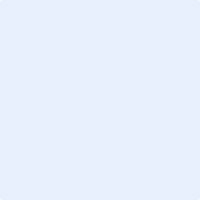 